T.C.TURHAL KAYMAKAMLIĞITURHAL İLÇE MİLLİ EĞİTİM MÜDÜRLÜĞÜ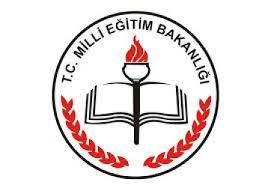 İŞ SAĞLIĞI VE GÜVENLİĞİ İÇ YÖNERGESİT.C.TURHAL KAYMAKAMLIĞITurhal İlçe Milli Eğitim Müdürlüğüİş Sağlığı ve Güvenliği İç YönergesiBİRİNCİ BÖLÜMAmaç, Kapsam, Dayanak ve TanımlarAmaçMADDE 1 – (1) Bu yönergenin amacı; Turhal İlçe Milli Eğitim Müdürlüğüne bağlı okul ve kurumlarda çalışan tüm personelin,  hizmet alımı yöntemi ile çalışanların, stajyer ve öğrenci statüsünde çalışanların iş sağlığı ve güvenliğinin sağlanması ve mevcut sağlık ve güvenlik şartlarının iyileştirilmesi usul ve esaslarını düzenlemektir.Kapsam MADDE 2 – (1) Bu yönerge, 20/6/2012 tarihli ve 6331 sayılı İş Sağlığı ve Güvenliği Kanunu kapsamındaki işyerleri ile Turhal İlçe Milli Eğitim Müdürlüğü’nün görev ve yetki alanı içerisinde bulunan okul/kurumlardaki tüm çalışanların ve öğrencilerin uymaları gereken iş sağlığı ve güvenliği kurallarına ilişkin usul ve esasları kapsarDayanak    MADDE 3 – (1)  Bu Yönerge, 6331 sayılı İş Sağlığı ve Güvenliği Kanununun 22 ve 30 uncu maddelerine dayanılarak çıkarılan 18/01/2013 tarih ve 28532 sayılı Resmi Gazetede yayımlanan İş Sağlığı ve Güvenliği Kurulları Hakkında Yönetmeliğin 8 inci maddesinin a fıkrasına dayanılarak hazırlanmıştır. Tanımlar MADDE 4-(1) Bu Yönergenin uygulanmasında; a)   Müdürlük:    Turhal  İlçe Milli Eğitim Müdürlüğüb)  İş Sağlığı ve Güvenliği Kurulu:   Turhal İlçe Milli Eğitim Müdürlüğü Merkez biriminde oluşturulan kurulu. c)  İşveren:  Turhal İlçe Milli Eğitim Müdürlüğüd)  İşveren vekili: Turhal İlçe Milli Eğitim Müdürlüğünce görevlendirilen İlçe Milli Eğitim Şube Müdürünü e)  İş Güvenliği Uzmanı: İşyerinde İş Sağlığı Ve Güvenliği Hizmetlerinde görev yapmak üzere Çalışma ve Sosyal Güvenlik Bakanlığınca tehlike sınıfına göre belgelendirilmiş mühendis, mimar ve teknik elemanlar.f)  İşyeri Hekimi: İşyerinde iş sağlığı ve güvenliği hizmetlerinde görev yapmak üzere Çalışma ve Sosyal Güvenlik Bakanlığınca belgelendirilmiş hekimler. g) Diğer sağlık personeli: Hemşire, sağlık memuru, acil tıp teknisyeni veya çevre sağlığı teknisyeni.  h) Çalışan: Turhal İlçe Milli Eğitim Müdürlüğü ve bağlı tüm resmi okul ve kurumlarda görev yapan personel (giderleri İş-Kur tarafından karşılanan TYP personeli, 4/C’liler, ücretli öğretmenler ve usta öğreticiler dahil)i) Çalışan temsilcisi: İş sağlığı ve güvenliği ile ilgili çalışmalara katılma, çalışmaları izleme, tedbir alınmasını isteme, tekliflerde bulunma ve benzeri konularda çalışanları temsil etmeye yetkili çalışanıj) Destek elemanı: Asli görevinin yanında iş sağlığı ve güvenliği ile ilgili önleme, koruma, tahliye, yangınla mücadele, ilk yardım ve benzeri konularda özel olarak görevlendirilmiş uygun donanım ve yeterli eğitime sahip kişiyik) İş İlişkisi: Çalışan ile işveren arasında düzenlenmiş sözleşme veya çalışma şartları.l) İşyeri: İşveren tarafından mal veya hizmet üretmek amacıyla maddî olan ve olmayan unsurlar ile çalışanın birlikte örgütlendiği birim. m) İşyeri Sağlık Ve Güvenlik Birimi(İSGB): İş sağlığı ve güvenliği hizmetlerini yürütmek üzere  işyerinde kurulan, gerekli donanım ve personele sahip olan birim.n) İş Kazası: İşyerinde veya işin yürütümü nedeniyle meydana gelen, ölüme sebebiyet veren veya vücut bütünlüğünü ruhen ya da bedenen özre uğratan olayı,o) Tehlike: İşyerinde var olan ya da dışarıdan gelebilecek, çalışanı veya işyerini etkileyebilecek zarar veya hasar verme potansiyelini,ö) Risk: Tehlikeden kaynaklanacak kayıp, yaralanma ya da başka zararlı sonuç meydana gelme ihtimalini,p) Risk değerlendirilmesi: İşyerinde var olan ya da dışarıdan gelebilecek tehlikelerin belirlenmesi, bu tehlikelerin riske dönüşmesine yol açan faktörler ile tehlikelerden kaynaklanan risklerin analiz edilerek derecelendirilmesi ve kontrol tedbirlerinin kararlaştırılması amacıyla yapılması gerekli çalışmaları,İKİNCİ BÖLÜM İş Sağlığı ve Güvenliği Esasları MADDE 5- (1) İşveren/İşveren vekili işyerlerinde iş sağlığı ve güvenliğinin sağlanması için gerekli her türlü önlemi almak, araç ve gereçleri noksansız bulundurmak, çalışanlar da iş sağlığı ve güvenliği konusunda alınan her türlü önleme uymakla yükümlüdürler. (2)  İşveren/İşveren vekilinin yükümlülükleri; a)  Sağlık ve güvenlik önlemlerinin değişen şartlara uygun hale getirilmesi ve mevcut durumun sürekli iyileştirilmesi amaç ve çalışması içinde olması, b)  Teknik gelişmelere uyum sağlanması, c)  Çalışanlara uygun talimatların verilmesi,d) Ciddi tehlike bulunduğu bilinen özel yerlere sadece yeterli bilgi ve talimat verilen çalışanların girebilmesi için uygun önlemleri alması, e) Teknik gelişmelere uyum sağlanması ve tehlikeli olanların, tehlikesiz veya daha az tehlikeli olanlarla değiştirilmesi, f) Teknolojinin, iş organizasyonunun, çalışma şartlarının, sosyal ilişkilerin ve çalışma ortamı ile ilgili faktörlerin etkilerini kapsayan genel bir önleme politikasının geliştirilmesi, g) Toplu korunma önlemlerine, kişisel korunma önlemlerine göre öncelik verilmesi, h) Kullanılacak iş ekipmanının, kimyasal madde ve preparatların seçimi, işyerindeki çalışma düzeni gibi konular da dâhil çalışanların sağlık ve güvenliği yönünden tüm risklerinin değerlendirilmesi, i) Bir çalışana herhangi bir görev verirken, çalışanın sağlık ve güvenlik yönünden uygunluğunun göz önüne alınması, j) Yeni teknolojinin planlanması ve uygulanmasında, seçilecek iş ekipmanının çalışma ortam ve koşullarına, çalışanların sağlığı ve güvenliğine etkisi konusunda çalışanlar veya temsilcileri ile görüş alışverişinde bulunulması, k) Ciddi tehlike bulunduğu bilinen özel yerlere sadece yeterli bilgi ve talimat verilen çalışanların girebilmesi için uygun önlemlerin alınması, l) Aynı işyerinin birden fazla işveren tarafından kullanılması durumunda, yapılan işin niteliği dikkate alınarak; iş sağlığı ve güvenliği ile iş hijyeni önlemlerinin uygulanmasında işbirliği yapmak, mesleki risklerin önlenmesi ve bunlardan korunma ile ilgili çalışmaları koordine etmek, birbirlerini ve birbirlerinin çalışan veya çalışan temsilcilerini riskler konusunda bilgilendirilmesi, m) İşyerinin büyüklüğünü, yapılan işin özelliğini ve işyerinde bulunan çalışanların ve diğer kişilerin sayısını dikkate alarak; ilkyardım, yangınla mücadele ve kişilerin tahliyesi için gerekli tedbirlerin alınması, n) Özellikle ilkyardım, acil tıbbi müdahale, kurtarma ve yangınla mücadele konularında, işyeri dışındaki kuruluşlarla irtibatı sağlayacak gerekli düzenlemelerin yapılması, o) İlkyardım, yangınla mücadele ve tahliye işleri için, işyerinin büyüklüğü ve taşıdığı özel tehlikeleri dikkate alarak, bu konuda eğitimli, uygun donanıma sahip yeterli sayıda kişinin görevlendirilmesi, p) Ciddi ve yakın tehlikeye maruz kalan veya kalma riski olan tüm çalışanların, tehlikeler ile bunlara karşı alınmış ve alınacak önlemler hakkında mümkün olan en kısa sürede bilgilendirilmesi,q) Ciddi, yakın ve önlenemeyen tehlike durumunda, çalışanların işi bırakarak derhal çalışma yerlerinden ayrılıp güvenli bir yere gidebilmeleri için gerekli talimatın verilmesi ve gerekenin yapılması, r) Ciddi ve yakın tehlike durumunun devam ettiği çalışma şartlarında, zorunlu kalınması halinde, gerekli donanıma sahip ve özel olarak görevlendirilen kişiler hariç, çalışanlardan çalışmaya devam etmelerinin istenmemesi, s) Ciddi, yakın ve önlenemeyen tehlike durumunda işyerini veya tehlikeli bölgeyi terk eden çalışanların bu hareketleri nedeniyle dezavantajlı duruma düşürülmemesi ve herhangi bir zarar görmesinin engellenmesi, t) Çalışanların kendileri veya diğer kişilerin güvenliği için ciddi ve yakın bir tehlike olduğunda ve amirine hemen haber veremedikleri durumlarda, kendi bilgileri doğrultusunda ve mevcut teknik donanımlar ile tehlikenin sonuçlarının engellenmesi için gerekeni yapabilecek durumda olmalarının sağlanması, u) İşyeri hekimi ve iş güvenliği uzmanı ile birlikte, çalışanların uğradığı iş kazaları ile ilgili rapor hazırlamak. ü) İşyeri hekimleri ve iş güvenliği uzmanlarının görevlerini etkili bir şekilde yürütebilmesi amacıyla gerekli planlama ve düzenlemeler yapmasına ve meslekleri ile ilgili gelişmeleri izlemesine olanak sağlamak. v) Çalışanların karşı karşıya bulunduğu mesleki risklere ilişkin olarak; 1)  Risklerin önlenmesi, 2)  Önlenmesi mümkün olmayan risklerin değerlendirilmesi, 3)  Risklerle kaynağında mücadele edilmesi, 4)  İşverenin, çalışanların sağlık ve güvenliği yönünde risk değerlendirmesi yaparak, değerlendirme sonucuna göre, alınması gereken koruyucu önlemlere ve kullanılması gereken koruyucu ekipmana karar vermesi, 5)  Belirtilen çalışmalar ve risk değerlendirmeleri ile ilgili kayıt ve dokümanların hazırlanması, belgelerin düzenlenmesi, işyerinin büyüklüğü ve yapılan işin niteliğine göre Çalışma ve Sosyal Güvenlik Bakanlığı’nca belirlenen usul ve esaslara ve risk değerlendirmesi tebliğine uygun şekilde yapılması. y) İşyerinde iş sağlığı ve güvenliği hizmetlerinin etkin bir biçimde sürdürülmesi için çalışanların bilgilendirilmesi esastır. Bu amaçla; 1) İşveren, işyerinin büyüklüğüne göre; İşyerinin geneli ile çalışanın çalışmakta olduğu bölümde veya yaptığı her işte yürütülen faaliyetler, sağlık ve güvenlik riskleri, koruyucu ve önleyici tedbirler hakkında, işyerinde görevlendirilen kişiler hakkında, çalışanların ve temsilcilerinin gerekli bilgiyi almalarını sağlamak zorundadır.2) İşveren, başka işyerlerinden çalışmak üzere kendi işyerine gelen çalışanların da, belirtilen bilgileri almalarını sağlamak üzere, söz konusu çalışanların işverenlerine gerekli bilgileri verir, z) Çalışanların eğitimine ilişkin olarak; 1) Eğitimin amacı, işyerlerinde sağlıklı ve güvenli bir ortamı temin etmek, iş kazalarını ve meslek hastalıklarını azaltmak, çalışanları yasal hak ve sorumlulukları konusunda bilgilendirmek, onların karşı karşıya bulundukları mesleki riskler ile bu risklere karşı alınması gerekli tedbirleri öğretmek ve iş sağlığı ve güvenliği bilinci oluşturarak uygun davranış kazandırmaktır. 2) İşyerinde sağlık ve güvenliğin sağlanması ve sürdürülebilmesi için; işveren, her çalışanın çalıştığı yere ve yaptığı işe özel bilgi ve talimatları da içeren sağlık ve güvenlik eğitimi almasını sağlamak zorundadır. Bu eğitim özellikle: işe başlanmadan önce, çalışma yeri veya iş değişikliğinde, iş ekipmanlarının değişmesi halinde, yeni teknoloji uygulanması halinde yapılır. Eğitim, değişen ve yeni ortaya çıkan risklere uygun olarak yenilenir ve gerektiğinde periyodik olarak tekrarlanır, 3) İşveren, başka işyerlerinden çalışmak üzere kendi işyerine gelen çalışanların yaptıkları işlerde karşılaşacakları sağlık ve güvenlik riskleri ile ilgili yeterli bilgi ve talimat almalarını sağlar, 4) Sağlık ve güvenlik ile ilgili özel görevi bulunan çalışan temsilcileri özel olarak eğitilir, 5) Eğitim programlarının hazırlanmasında çalışanların veya sağlık ve güvenlik temsilcisinin katılımları sağlanarak görüşleri alınır. 6) Genel eğitim planına uygun olarak yıl içinde düzenlenecek eğitim faaliyetlerini gösterir bir Yıllık Eğitim Programı hazırlanır. 7) Yıllık Eğitim Programı, yıl içinde eğitim ihtiyaçlarını karşılamak için düzenlenen genel bir çizelgedir. Bu çizelgede, verilecek eğitimlerin hedefi, konusu, süresi, amacı, tarihi, eğitim vereceklerin adı, soyadı, unvanı, eğitime katılanların sayısı hakkında bilgiler yer alır. a) Çalışanlara verilecek eğitim, işyerinin faaliyet alanına göre aşağıdaki ve benzeri konulardan seçilir; EĞİTİM KONULARI1. Genel konular a) Çalışma mevzuatı ile ilgili bilgiler, b) Çalışanların yasal hak ve sorumlulukları, c) İşyeri temizliği ve düzeni, ç) İş kazası ve meslek hastalığından doğan hukuki sonuçlar2. Sağlık konuları a) Meslek hastalıklarının sebepleri, b) Hastalıktan korunma prensipleri ve korunma tekniklerinin uygulanması, c) Biyolojik ve psikososyal risk etmenleri, ç) İlkyardım3. Teknik konular a) Kimyasal, fiziksel ve ergonomik risk etmenleri, b) Elle kaldırma ve taşıma, c) Parlama, patlama, yangın ve yangından korunma, ç) İş ekipmanlarının güvenli kullanımı, d) Ekranlı araçlarla çalışma, e) Elektrik, tehlikeleri, riskleri ve önlemleri, f)İş kazalarının sebepleri ve korunma prensipleri ile tekniklerinin uygulanması, g) Güvenlik ve sağlık işaretleri, ğ) Kişisel koruyucu donanım kullanımı, h) İş sağlığı ve güvenliği genel kuralları ve güvenlik kültürü, ı) Tahliye ve kurtarmaa.b) İşverenler işyerinde alınan iş sağlığı ve güvenliği önlemlerine uyulup uyulmadığını denetlemek, çalışanları karşı karşıya bulundukları mesleki riskler, alınması gerekli tedbirler, yasal hak ve sorumlulukları konusunda bilgilendirmek ve gerekli iş sağlığı ve güvenliği eğitimini vermek zorundadırlar. Yapılacak eğitimin usul ve esasları Çalışma ve Sosyal Güvenlik Bakanlığınca 15/05/2013 tarih ve 28648 sayılı Resmi Gazete' de yayımlanan Çalışanların İş Sağlığı ve Güvenliği Eğitimlerinin Usul ve Esasları Hakkında Yönetmelikte düzenlenmiştira.c)  İşverenler  işyerinde meydana gelen iş kazalarını  kazadan sonraki 3 işgünü içinde iş kazası ve meslek hastalığı bildirgesi ile doğrudan ya da taahhütlü posta ile Sosyal Güvenlik Kurumu’na  bildirilmek zorundadır. a.d) Bu yönergede yer alan hükümler işyerindeki çıraklara ve stajyerlere de uygulanır.   Çalışanların yükümlülükleri; Çalışanlar işyerinde sağlık ve güvenlikle ilgili aşağıda belirtilen hususlara uymakla yükümlüdür. a) Çalışanlar, davranış ve kusurlarından dolayı, kendilerinin ve diğer kişilerin sağlık ve güvenliğinin olumsuz etkilenmemesi için azami dikkati gösterirler; görevlerini, işveren tarafından kendilerine verilen eğitim ve talimatlar doğrultusunda yaparlar, b) Çalışanlar, işveren tarafından kendilerine verilen eğitim ve talimatlar doğrultusunda, özellikle: Makine, cihaz, araç, gereç, tehlikeli madde, taşıma ekipmanı ve diğer üretim araçlarını doğru şekilde kullanmak, kendilerine sağlanan kişisel koruyucu donanımı doğru kullanmak ve kullanımdan sonra muhafaza edildiği yere geri koymak, işyerindeki makine, cihaz, araç, gereç, tesis ve binalardaki güvenlik donanımlarını kurallara uygun olarak kullanmak ve bunları keyfi olarak çıkarmamak ve değiştirmemek, işyerinde sağlık ve güvenlik için ciddi ve ani bir tehlike olduğu kanaatine vardıkları herhangi bir durumla karşılaştıklarında veya koruma tedbirlerinde bir aksaklık ve eksiklik gördüklerinde, işverene veya sağlık ve güvenlik temsilcisine derhal haber vermek, işyerinde, sağlık ve güvenliğin korunması için teftişe yetkili makam tarafından belirlenen zorunlulukların yerine getirilmesinde, işverenle veya sağlık ve güvenlik temsilcisi ile işbirliği yapmak; İşveren tarafından güvenli çalışma ortam ve koşullarının sağlanması ve kendi yaptıkları işlerde sağlık ve güvenlik yönünden risklerin önlenmesinde, işveren veya sağlık ve güvenlik temsilcisi ile mevzuat uygulamaları doğrultusunda işbirliği yapmak ile yükümlüdürler,  RİSK DEĞERLENDİRMESİ MADDE 6  (1) Risk değerlendirmesi tüm işyerleri için tasarım veya kuruluş aşamasından başlamak üzere tehlikeleri tanımlama, riskleri belirleme ve analiz etme, risk kontrol tedbirlerinin kararlaştırılması, dokümantasyon, yapılan çalışmaların güncellenmesi ve gerektiğinde yenileme aşamaları izlenerek gerçekleştirilir.(2) Çalışanların risk değerlendirmesi çalışması yapılırken ihtiyaç duyulan her aşamada sürece katılarak görüşlerinin alınması sağlanır.Tehlikelerin tanımlanması (1) Tehlikeler tanımlanırken çalışma ortamı, çalışanlar ve işyerine ilişkin ilgisine göre asgari olarak aşağıda belirtilen bilgiler toplanır.a)  İşyeri bina ve eklentileri.b)  İşyerinde yürütülen faaliyetler ile iş ve işlemler.c)  Üretim süreç ve teknikleri.ç)  İş ekipmanları.d)  Kullanılan maddeler.e)  Artık ve atıklarla ilgili işlemler.f)  Organizasyon ve hiyerarşik yapı, görev, yetki ve sorumluluklar.g) Çalışanların tecrübe ve düşünceleri.ğ) İşe başlamadan önce ilgili mevzuat gereği alınacak çalışma izin belgeleri.h) Çalışanların eğitim, yaş, cinsiyet ve benzeri özellikleri ile sağlık gözetimi kayıtları.ı)  Genç, yaşlı, engelli, gebe veya emziren çalışanlar gibi özel politika gerektiren gruplar ile kadın çalışanların durumu.i)  İşyerinin teftiş sonuçları.j)  Meslek hastalığı kayıtları.k) İş kazası kayıtları.l)  İşyerinde meydana gelen ancak yaralanma veya ölüme neden olmadığı halde işyeri ya da iş ekipmanının zarara uğramasına yol açan olaylara ilişkin kayıtlar.m) Ramak kala olay kayıtları.n)  Malzeme güvenlik bilgi formları.o)  Ortam ve kişisel maruziyet düzeyi ölçüm sonuçları.ö)  Varsa daha önce yapılmış risk değerlendirmesi çalışmaları.p)  Acil durum planları.r)   Sağlık ve güvenlik planı ve patlamadan korunma dokümanı gibi belirli işyerlerinde hazırlanması gereken dokümanlar.(2) Tehlikelere ilişkin bilgiler toplanırken aynı üretim, yöntem ve teknikleri ile üretim yapan benzer işyerlerinde meydana gelen iş kazaları ve ortaya çıkan meslek hastalıkları da değerlendirilebilir.(3) Toplanan bilgiler ışığında; iş sağlığı ve güvenliği ile ilgili mevzuatta yer alan hükümler de dikkate alınarak, çalışma ortamında bulunan fiziksel, kimyasal, biyolojik, psikososyal, ergonomik ve benzeri tehlike kaynaklarından oluşan veya bunların etkileşimi sonucu ortaya çıkabilecek tehlikeler belirlenir ve kayda alınır. Bu belirleme yapılırken aşağıdaki hususlar, bu hususlardan etkilenecekler ve ne şekilde etkilenebilecekleri göz önünde bulundurulur.a) İşletmenin yeri nedeniyle ortaya çıkabilecek tehlikeler.b) Seçilen alanda, işyeri bina ve eklentilerinin plana uygun yerleştirilmemesi veya planda olmayan ilavelerin yapılmasından kaynaklanabilecek tehlikeler.c) İşyeri bina ve eklentilerinin yapı ve yapım tarzı ile seçilen yapı malzemelerinden kaynaklanabilecek tehlikeler.ç) Bakım ve onarım işleri de dahil işyerinde yürütülecek her türlü faaliyet esnasında çalışma usulleri, vardiya düzeni, ekip çalışması, organizasyon, nezaret sistemi, hiyerarşik düzen, ziyaretçi veya işyeri çalışanı olmayan diğer kişiler gibi faktörlerden kaynaklanabilecek tehlikeler.d) İşin yürütümü, üretim teknikleri, kullanılan maddeler, makine ve ekipman, araç ve gereçler ile bunların çalışanların fiziksel özelliklerine uygun tasarlanmaması veya kullanılmamasından kaynaklanabilecek tehlikeler.e) Kuvvetli akım, aydınlatma, paratoner, topraklama gibi elektrik tesisatının bileşenleri ile ısıtma, havalandırma, atmosferik ve çevresel şartlardan korunma, drenaj, arıtma, yangın önleme ve mücadele ekipmanı ile benzeri yardımcı tesisat ve donanımlardan kaynaklanabilecek tehlikeler.f) İşyerinde yanma, parlama veya patlama ihtimali olan maddelerin işlenmesi, kullanılması, taşınması, depolanması ya da imha edilmesinden kaynaklanabilecek tehlikeler.g) Çalışma ortamına ilişkin hijyen koşulları ile çalışanların kişisel hijyen alışkanlıklarından kaynaklanabilecek tehlikeler.ğ) Çalışanın, işyeri içerisindeki ulaşım yollarının kullanımından kaynaklanabilecek tehlikeler.h) Çalışanların iş sağlığı ve güvenliği ile ilgili yeterli eğitim almaması, bilgilendirilmemesi, çalışanlara uygun talimat verilmemesi veya çalışma izni prosedürü gereken durumlarda bu izin olmaksızın çalışılmasından kaynaklanabilecek tehlikeler.(4) Çalışma ortamında bulunan fiziksel, kimyasal, biyolojik, psikososyal, ergonomik ve benzeri tehlike kaynaklarının neden olduğu tehlikeler ile ilgili işyerinde daha önce kontrol, ölçüm, inceleme ve araştırma çalışması yapılmamış ise risk değerlendirmesi çalışmalarında kullanılmak üzere; bu tehlikelerin, nitelik ve niceliklerini ve çalışanların bunlara maruziyet seviyelerini belirlemek amacıyla gerekli bütün kontrol, ölçüm, inceleme ve araştırmalar yapılır.Risklerin belirlenmesi ve analizi: (1) Tespit edilmiş olan tehlikelerin her biri ayrı ayrı dikkate alınarak bu tehlikelerden kaynaklanabilecek risklerin hangi sıklıkta oluşabileceği ile bu risklerden kimlerin, nelerin, ne şekilde ve hangi şiddette zarar görebileceği belirlenir. Bu belirleme yapılırken mevcut kontrol tedbirlerinin etkisi de göz önünde bulundurulur.(2) Toplanan bilgi ve veriler ışığında belirlenen riskler; işletmenin faaliyetine ilişkin özellikleri, işyerindeki tehlike veya risklerin nitelikleri ve işyerinin kısıtları gibi faktörler ya da ulusal veya uluslararası standartlar esas alınarak seçilen yöntemlerden biri veya birkaçı bir arada kullanılarak analiz edilir.(3) İşyerinde birbirinden farklı işlerin yürütüldüğü bölümlerin bulunması halinde birinci ve ikinci fıkralardaki hususlar her bir bölüm için tekrarlanır.(4) Analizin ayrı ayrı bölümler için yapılması halinde bölümlerin etkileşimleri de dikkate alınarak bir bütün olarak ele alınıp sonuçlandırılır.(5) Analiz edilen riskler, kontrol tedbirlerine karar verilmek üzere etkilerinin büyüklüğüne ve önemlerine göre en yüksek risk seviyesine sahip olandan başlanarak sıralanır ve yazılı hale getirilir.Risk kontrol adımları(1) Risklerin kontrolünde şu adımlar uygulanır.a) Planlama: Analiz edilerek etkilerinin büyüklüğüne ve önemine göre sıralı hale getirilen risklerin kontrolü amacıyla bir planlama yapılır.b) Risk kontrol tedbirlerinin kararlaştırılması: Riskin tamamen bertaraf edilmesi, bu mümkün değil ise riskin kabul edilebilir seviyeye indirilmesi için aşağıdaki adımlar uygulanır.1) Tehlike veya tehlike kaynaklarının ortadan kaldırılması.2) Tehlikelinin, tehlikeli olmayanla veya daha az tehlikeli olanla değiştirilmesi.3) Riskler ile kaynağında mücadele edilmesi.c) Risk kontrol tedbirlerinin uygulanması: Kararlaştırılan tedbirlerin iş ve işlem basamakları, işlemi yapacak kişi ya da işyeri bölümü, sorumlu kişi ya da işyeri bölümü, başlama ve bitiş tarihi ile benzeri bilgileri içeren planlar hazırlanır. Bu planlar işverence uygulamaya konulur.ç) Uygulamaların izlenmesi: Hazırlanan planların uygulama adımları düzenli olarak izlenir, denetlenir ve aksayan yönler tespit edilerek gerekli düzeltici ve önleyici işlemler tamamlanır.(2) Risk kontrol adımları uygulanırken toplu korunma önlemlerine, kişisel korunma önlemlerine göre öncelik verilmesi ve uygulanacak önlemlerin yeni risklere neden olmaması sağlanır.(3) Belirlenen risk için kontrol tedbirlerinin hayata geçirilmesinden sonra yeniden risk seviyesi tespiti yapılır. Yeni seviye, kabul edilebilir risk seviyesinin üzerinde ise bu maddedeki adımlar tekrarlanır.Dokümantasyon :  (1) Risk değerlendirmesi asgarî aşağıdaki hususları kapsayacak şekilde dokümante edilir.a) İşyerinin unvanı, adresi ve işverenin adı.b) Gerçekleştiren kişilerin isim ve unvanları ile bunlardan iş güvenliği uzmanı ve işyeri hekimi olanların Bakanlıkça verilmiş belge bilgileri.c) Gerçekleştirildiği tarih ve geçerlilik tarihi.ç) Risk değerlendirmesi işyerindeki farklı bölümler için ayrı ayrı yapılmışsa her birinin adı.d) Belirlenen tehlike kaynakları ile tehlikeler.e) Tespit edilen riskler.f) Risk analizinde kullanılan yöntem veya yöntemler.g) Tespit edilen risklerin önem ve öncelik sırasını da içeren analiz sonuçları.ğ) Düzeltici ve önleyici kontrol tedbirleri, gerçekleştirilme tarihleri ve sonrasında tespit edilen risk seviyesi.(2) Risk değerlendirmesi dokümanının sayfaları numaralandırılarak; gerçekleştiren kişiler tarafından her sayfası paraflanıp, son sayfası imzalanır ve işyerinde saklanır.(3) Risk değerlendirmesi dokümanı elektronik ve benzeri ortamlarda hazırlanıp arşivlenebilir.Risk değerlendirmesinin yenilenmesi (1) Yapılmış olan risk değerlendirmesi; tehlike sınıfına göre çok tehlikeli, tehlikeli ve az tehlikeli işyerlerinde sırasıyla en geç iki, dört ve altı yılda bir yenilenir.(2) Aşağıda belirtilen durumlarda ortaya çıkabilecek yeni risklerin, işyerinin tamamını veya bir bölümünü etkiliyor olması göz önünde bulundurularak risk değerlendirmesi tamamen veya kısmen yenilenir.a) İşyerinin taşınması veya binalarda değişiklik yapılması.b) İşyerinde uygulanan teknoloji, kullanılan madde ve ekipmanlarda değişiklikler meydana gelmesi.c) Üretim yönteminde değişiklikler olması.ç) İş kazası, meslek hastalığı veya ramak kala olay meydana gelmesi.d) Çalışma ortamına ait sınır değerlere ilişkin bir mevzuat değişikliği olması.e) Çalışma ortamı ölçümü ve sağlık gözetim sonuçlarına göre gerekli görülmesi.f) İşyeri dışından kaynaklanan ve işyerini etkileyebilecek yeni bir tehlikenin ortaya çıkması.Birden fazla işveren olması durumunda risk değerlendirmesi çalışmalarıMADDE 7  (1) Aynı çalışma alanını birden fazla işverenin paylaşması durumunda, yürütülen işler için diğer işverenlerin yürüttüğü işler de göz önünde bulundurularak ayrı ayrı risk değerlendirmesi gerçekleştirilir. İşverenler, risk değerlendirmesi çalışmalarını, koordinasyon içinde yürütür, birbirlerini ve çalışan temsilcilerini tespit edilen riskler konusunda bilgilendirir.(2) Birden fazla işyerinin bulunduğu iş merkezleri, iş hanları, sanayi bölgeleri veya siteleri gibi yerlerde, işyerlerinde ayrı ayrı gerçekleştirilen risk değerlendirmesi çalışmalarının koordinasyonu yönetim tarafından yürütülür. Yönetim; bu koordinasyonun yürütümünde, işyerlerinde iş sağlığı ve güvenliği yönünden diğer işyerlerini etkileyecek tehlikeler hususunda gerekli tedbirleri almaları için ilgili işverenleri uyarır. Bu uyarılara uymayan işverenleri Bakanlığa bildirir.Asıl işveren ve alt işveren ilişkisinin bulunduğu işyerlerinde risk değerlendirmesi       (1) Bir işyerinde bir veya daha fazla alt işveren bulunması halinde:a) Her alt işveren yürüttükleri işlerle ilgili olarak, bu Yönetmelik hükümleri uyarınca gerekli risk değerlendirmesi çalışmalarını yapar veya yaptırır.b) Alt işverenlerin risk değerlendirmesi çalışmaları konusunda asıl işverenin sorumluluk alanları ile ilgili ihtiyaç duydukları bilgi ve belgeler asıl işverence sağlanır.c) Asıl işveren, alt işverenlerce yürütülen risk değerlendirmesi çalışmalarını denetler ve bu konudaki çalışmaları koordine eder.(2) Alt işverenler hazırladıkları risk değerlendirmesinin bir nüshasını asıl işverene verir. Asıl işveren; bu risk değerlendirmesi çalışmalarını kendi çalışmasıyla bütünleştirerek, risk kontrol tedbirlerinin uygulanıp uygulanmadığını izler, denetler ve uygunsuzlukların giderilmesini sağlar.Çalışanların bilgilendirilmesi (1) İşyerinde çalışanlar, çalışan temsilcileri ve başka işyerlerinden çalışmak üzere gelen çalışanlar ve bunların işverenleri; işyerinde karşılaşılabilecek sağlık ve güvenlik riskleri ile düzeltici ve önleyici tedbirler hakkında bilgilendirilir.İş sağlığı ve güvenliği kurulu MADDE 8-  6331 Sayılı İş Sağlığı ve Güvenliği Kanuna göre Elli ve daha fazla çalışanın bulunduğu ve altı aydan fazla süren sürekli işlerin yapıldığı işyerlerinde işveren, iş sağlığı ve güvenliği ile ilgili çalışmalarda bulunmak üzere bir iş sağlığı ve güvenliği kurulu kurmakla yükümlüdür. İşveren, iş sağlığı ve güvenliği mevzuatına uygun kurul kararlarını uygular.(1)  Altı aydan fazla süren asıl işveren-alt işveren ilişkisinin bulunduğu hallerde;a) Asıl işveren ve alt işveren tarafından ayrı ayrı kurul oluşturulmuş ise, faaliyetlerin yürütülmesi ve kararların uygulanması konusunda iş birliği ve koordinasyon asıl işverence sağlanır.b) Asıl işveren tarafından kurul oluşturulmuş ise, kurul oluşturması gerekmeyen alt işveren, koordinasyonu sağlamak üzere vekâleten yetkili bir temsilci atar.c) İşyerinde kurul oluşturması gerekmeyen asıl işveren, alt işverenin oluşturduğu kurula iş birliği ve koordinasyonu sağlamak üzere vekâleten yetkili bir temsilci atar.ç) Kurul oluşturması gerekmeyen asıl işveren ve alt işverenin toplam çalışan sayısı elliden fazla ise, koordinasyonu asıl işverence yapılmak kaydıyla, asıl işveren ve alt işveren tarafından birlikte bir kurul oluşturulur.(2) Aynı çalışma alanında birden fazla işverenin bulunması ve bu işverenlerce birden fazla kurulun oluşturulması hâlinde işverenler, birbirlerinin çalışmalarını etkileyebilecek kurul kararları hakkında diğer işverenleri bilgilendirir.(3) İş sağlığı ve güvenliği kurullarının oluşumu, çalışma yöntemleri, ödev, yetki ve yükümlülükleri Çalışma ve Sosyal Güvenlik Bakanlığınca 18/01/2013 tarih ve 28532 sayılı Resmi Gazetede yayımlanan İş Sağlığı ve Güvenliği Kurulları Hakkında Yönetmelikte düzenlenmiştir.  4)İş sağlığı ve güvenliği kurulları aşağıda belirtilen kişilerden oluşur. a) İşveren veya işveren vekili,b) İş güvenliği uzmanı,c) İşyeri hekimi,ç) İnsan kaynakları, personel, sosyal işler veya idari ve mali işleri yürütmekle görevli bir kişi,d) Bulunması halinde sivil savunma uzmanı,e) Bulunması halinde formen, ustabaşı veya usta,f) Çalışan temsilcisi, işyerinde birden çok çalışan temsilcisi olması halinde baş temsilci.(4-1) Kurulun başkanı işveren veya işveren vekili, kurulun sekreteri ise iş güvenliği uzmanıdır. İş güvenliği uzmanının tam zamanlı çalışma zorunluluğu olmayan işyerlerinde ise kurul sekretaryası; insan kaynakları, personel, sosyal işler veya idari ve mali işleri yürütmekle görevli bir kişi tarafından yürütülür.(4-2) Bu maddenin birinci fıkrasının (b), (c), (ç) ve (d) bentlerinde gösterilen üyeler işveren veya işveren vekili tarafından atanırlar.(4-3) Birden fazla iş güvenliği uzmanı ve işyeri hekiminin bulunduğu işyerlerinde işveren tarafından görevlendirme yapılır. İş güvenliği uzmanının görevlendirilmesinde o işyerinin tehlike sınıfına uygun uzmanlar arasından birisi görevlendirilir.(4-4) Bu maddenin birinci fıkrasının (e) bendinde belirtilen üye o işyerindeki formen, ustabaşı veya ustaların yarıdan fazlasının katılacağı toplantıda açık oyla seçilir. Seçimle belirlenememesi halinde işveren tarafından atanır.(4-5) Bu maddenin birinci fıkrasının (e) ve (f) bentlerinde sözü geçen kurul üyelerinin aynı usullerle yedekleri seçilir.(4-6) 4 üncü maddenin ikinci fıkrasının (ç) bendine göre kurulacak kurullarda üyeler ve kurul sekreteri asıl işveren ve alt işveren tarafından ortak kararla atanır.Kurulun görev ve yetkileri şunlardır;a) İşyerinin niteliğine uygun bir iş sağlığı ve güvenliği iç yönerge taslağı hazırlamak, işverenin veya işveren vekilinin onayına sunmak ve yönergenin uygulanmasını izlemek, izleme sonuçlarını rapor haline getirip alınması gereken tedbirleri belirlemek ve kurul gündemine almak,b) İş sağlığı ve güvenliği konularında o işyerinde çalışanlara yol göstermek,c) İşyerinde iş sağlığı ve güvenliğine ilişkin tehlikeleri ve önlemleri değerlendirmek, tedbirleri belirlemek, işveren veya işveren vekiline bildirimde bulunmak,ç) İşyerinde meydana gelen her iş kazası ve işyerinde meydana gelen ancak iş kazası olarak değerlendirilmeyen işyeri ya da iş ekipmanının zarara uğratma potansiyeli olan olayları veya meslek hastalığında yahut iş sağlığı ve güvenliği ile ilgili bir tehlike halinde gerekli araştırma ve incelemeyi yapmak, alınması gereken tedbirleri bir raporla tespit ederek işveren veya işveren vekiline vermek,d) İşyerinde iş sağlığı ve güvenliği eğitim ve öğretimini planlamak, bu konu ve kurallarla ilgili programları hazırlamak, işveren veya işveren vekilinin onayına sunmak ve bu programların uygulanmasını izlemek ve eksiklik görülmesi halinde geri bildirimde bulunmak,e) İşyerinde yapılacak bakım ve onarım çalışmalarında gerekli güvenlik tedbirlerini planlamak ve bu tedbirlerin uygulamalarını kontrol etmek,f) İşyerinde yangın, doğal afet, sabotaj ve benzeri tehlikeler için alınan tedbirlerin yeterliliğini ve ekiplerin çalışmalarını izlemek,g) İşyerinin iş sağlığı ve güvenliği durumuyla ilgili yıllık bir rapor hazırlamak, o yılki çalışmaları değerlendirmek, elde edilen tecrübeye göre ertesi yılın çalışma programında yer alacak hususları değerlendirerek belirlemek ve işverene teklifte bulunmak,ğ) 6331 sayılı İş Sağlığı ve Güvenliği Kanununun 13.  maddesinde belirtilen çalışmaktan kaçınma hakkı talepleri ile ilgili acilen toplanarak karar vermek,h) İşyerinde teknoloji, iş organizasyonu, çalışma şartları, sosyal ilişkiler ve çalışma ortamı ile ilgili faktörlerin etkilerini kapsayan tutarlı ve genel bir önleme politikası geliştirmeye yönelik çalışmalar yapmak.(ı) Kurul üyeleri bu Yönetmelikle kendilerine verilen görevleri yapmalarından dolayı hakları kısıtlanamaz, kötü davranış ve muameleye maruz kalamazlar.Çalışma usulleriMADDE 9 – (1) Kurul inceleme, izleme ve uyarmayı öngören bir düzen içinde ve aşağıdaki esasları göz önünde bulundurarak çalışır.a) Kurullar ayda en az bir kere toplanır. Ancak kurul, işyerinin tehlike sınıfını dikkate alarak, tehlikeli işyerlerinde bu sürenin iki ay, az tehlikeli işyerlerinde ise üç ay olarak belirlenmesine karar verebilir.b) Toplantının gündemi, yeri, günü ve saati toplantıdan en az kırk sekiz saat önce kurul üyelerine bildirilir. Gündem, sorunların ve varsa iş sağlığı ve güvenliğine ilişkin projelerin önem sırasına göre belirlenir. Kurul üyeleri gündemde değişiklik isteyebilirler. Bu istek kurulca uygun görüldüğünde gündem buna göre değiştirilir.c) Ölümlü, uzuv kayıplı veya ağır iş kazası halleri veya özel bir tedbiri gerektiren önemli hallerde kurul üyelerinden herhangi biri kurulu olağanüstü toplantıya çağırabilir. Bu konudaki tekliflerin kurul başkanına veya sekreterine yapılması gerekir. Toplantı zamanı, konunun ivedilik ve önemine göre tespit olunur.ç) Kurul toplantılarının günlük çalışma saatleri içinde yapılması asıldır. Kurulun toplantılarında geçecek süreler günlük çalışma süresinden sayılır.d) Kurul, üye tam sayısının salt çoğunluğu ile işveren veya işveren vekili başkanlığında toplanır ve katılanların salt çoğunluğu ile karar alır. Çekimser oy kullanılamaz. Oyların eşitliği halinde başkanın oyu kararı belirler. Çoğunluğun sağlanamadığı veya başka bir nedenle toplantının yapılmadığı hallerde durumu belirten bir tutanak düzenlenir.e) Her toplantıda, görüşülen konularla ilgili alınan kararları içeren bir tutanak düzenlenir. Tutanak, toplantıya katılan başkan ve üyeler tarafından imzalanır. İmza altına alınan kararlar herhangi bir işleme gerek kalmaksızın işverene bildirilmiş sayılır. İmzalı tutanak ve kararlar sırasıyla özel dosyasında saklanır.f) Toplantıda alınan kararlar gereği yapılmak üzere ilgililere duyurulur. Ayrıca çalışanlara duyurulması faydalı görülen konular işyerinde ilân edilir.g) Her toplantıda, önceki toplantıya ilişkin kararlar ve bunlarla ilgili uygulamalar hakkında başkan veya kurulun sekreteri tarafından kurula gerekli bilgi verilir ve gündeme geçilir.(2) Kurulca işyerinde ilân edilen kararlar işverenleri ve çalışanları bağlar.(3) Kurul, 6331 sayılı İş Sağlığı ve Güvenliği Kanununun 13 üncü maddesinde belirtilen çalışmaktan kaçınma hakkı taleplerinde birinci fıkranın (a) bendine göre belirlenen süre dikkate alınmaksızın acilen toplanır. Toplantıda alınan karar çalışan ve çalışan temsilcisine yazılı olarak tebliğ edilir.İş sağlığı ve güvenliği hizmetleri MADDE 10 (1) İşveren, işyerlerinde alınması gereken iş sağlığı ve güvenliği tedbirlerinin belirlenmesi ve uygulanmasının izlenmesi, iş kazası ve meslek hastalıklarının önlenmesi, çalışanların ilk yardım ve acil tedavi ile koruyucu sağlık ve güvenlik hizmetlerinin yürütülmesi amacıyla; çalışanları arasından ilgili yönetmeliklerde belirtilen nitelikleri haiz bir veya birden fazla işyeri hekimi, iş güvenliği uzmanı görevlendirir. On ve daha fazla çalışanı olan çok tehlikeli sınıfta yer alan işyeri işverenleri ayrıca diğer sağlık personeli görevlendirir. Gerekli nitelikleri haiz olması halinde tehlike sınıfı ve çalışan sayısını dikkate alarak bu hizmetin yerine getirilmesini kendisi üstlenebilir.(2) İşveren, işyerinde gerekli niteliklere sahip personel bulunmaması halinde birinci fıkrada sayılan yükümlülüklerinin tamamını veya bir kısmını, OSGB’lerden hizmet alarak yerine getirebilir.(3) İşveren, işyeri hekimi ve iş güvenliği uzmanının tam süreli görevlendirilmesi gereken durumlarda İSGB kurar. Tam süreli işyeri hekimi görevlendirilen işyerlerinde, diğer sağlık personeli görevlendirilmesi zorunlu değildir.(4) Üçüncü fıkrada belirtilen sürenin hesaplanmasında, çalışanların tabi olduğu kanun hükümleri saklı kalmak kaydıyla, 22/5/2003 tarihli ve 4857 sayılı İş Kanununa göre belirlenen haftalık çalışma süresi dikkate alınır.(5) İşveren;a) İş sağlığı ve güvenliği hizmetleri ile ilgili görevlendirilen personelin etkin bir şekilde çalışması amacıyla gerekli kolaylığı sağlamak ve bu hususta planlama ve düzenleme yapmakla,b) Görevlendirdiği kişi veya OSGB’lerin görevlerini yerine getirmeleri amacıyla araç, gereç, mekân ve zaman gibi gerekli bütün ihtiyaçlarını karşılamakla,c) İşyerinde sağlık ve güvenlik hizmetini yürütenler arasında işbirliği ve koordinasyonu sağlamakla,ç) Görevlendirdiği kişi veya hizmet aldığı OSGB’ler tarafından iş sağlığı ve güvenliği ile ilgili mevzuata uygun olan ve yazılı olarak bildirilen tedbirleri yerine getirmekle,d) İşyeri hekimi, iş güvenliği uzmanı ve diğer sağlık personelinin görevlerini yerine getirebilmeleri için, Bakanlıkça belirlenen sürelerden az olmamak kaydı ile yeterli çalışma süresini sağlamakla,e)  Çalışanın ölümü veya maluliyetiyle sonuçlanacak şekilde vücut bütünlüğünün bozulmasına neden olan iş kazası veya meslek hastalığının meydana gelmesinde ihmali yargı kararı ile kesinleşen işyeri hekimi veya iş güvenliği uzmanını Genel Müdürlüğe bildirmekle,f)  Bakanlıkça belirlenecek iş sağlığı ve güvenliğini ilgilendiren konularla ilgili bilgileri, İSG KATİP sistemi üzerinden Genel Müdürlüğe bilgi vermekle, yükümlüdür. (6) İş sağlığı ve güvenliği hizmetlerini yürütmek üzere işyerinden personel görevlendirmek veya OSGB’lerden hizmet almak suretiyle bu konudaki yetkilerini devreden işverenin bu hizmetlere ilişkin yükümlülükleri devam eder.(7) İşveren işyerinde görev yapan işyeri hekimi, iş güvenliği uzmanı ve diğer sağlık personeli ile hizmet alınan OSGB’lerin İş Sağlığı ve Güvenliği Kanununa göre geçerli yetki belgesi ile görevlendirilmesinden sorumludur.(8)  Belirlenen niteliklere ve gerekli belgeye sahip olmayan ancak ondan az çalışanı bulunan ve az tehlikeli sınıfta yer alan işyeri işverenleri veya işveren vekili tarafından Bakanlıkça ilan edilen eğitimleri tamamlamak şartıyla işe giriş ve periyodik muayeneler ve tetkikler hariç iş sağlığı ve güvenliği hizmetlerini yürütebilirler. Bu fıkraya ilişkin eğitim programları, eğitimin süresi ve eğiticilerin nitelikleri ile görevlendirmeye ilişkin hususlar Bakanlıkça belirlenir.(9)  İşyeri hekimi, iş güvenliği uzmanı ve diğer sağlık personelinin görevlendirilmesine ilişkin zorunlu çalışma sürelerinin hesabında; 5/6/1986 tarihli ve 3308 sayılı Mesleki Eğitim Kanunu ile 4/11/1981 tarihli ve 2547 sayılı Yükseköğretim Kanunu kapsamındaki öğrenci statüsünde olan çırak ve stajyerler, toplam çalışan sayısına dâhil edilmez.(10)  İşveren, sektörel düzenleme çerçevesinde maden ve yapı ile diğer sektörlerde öncelikli olarak hangi mesleki unvana sahip iş güvenliği uzmanlarının ve bunların yanında görev yapacak diğer mesleklere sahip iş güvenliği uzmanlarının belirlenmesine dair usul ve esaslar Bakanlıkça düzenlendikten sonra sektörel iş güvenliği uzmanlığı belgesine sahip olan iş güvenliği uzmanı görevlendirmek zorundadır.(11) İşveren ilgili mevzuatta belirlenen süreler saklı kalmak kaydıyla;a)  İşyerinde yürütülen iş sağlığı ve güvenliği faaliyetlerine ilişkin her türlü kaydı,b)  İşten ayrılma tarihinden itibaren en az 15 yıl süreyle çalışanların kişisel sağlık dosyalarını,saklar.(12) Çalışanın işyerinden ayrılarak başka bir işyerinde çalışmaya başlaması halinde, yeni işveren çalışanın kişisel sağlık dosyasını yazılı olarak talep eder, önceki işveren dosyanın bir örneğini onaylayarak bir ay içerisinde gönderir.(13) Onaylı defter işyerinin bağlı bulunduğu Çalışma ve İş Kurumu İl Müdürlükleri veya noterce her sayfası mühürlenmek suretiyle onaylanır.(14) Onaylı defter yapılan tespitlere göre iş güvenliği uzmanı, işyeri hekimi ile işveren tarafından birlikte veya ayrı ayrı imzalanır. Onaylı deftere yazılan tespit ve öneriler işverene tebliğ edilmiş sayılır.(15) Onaylı defterin asıl sureti işveren, diğer suretleri ise iş güvenliği uzmanı ve işyeri hekimi tarafından saklanır. Defterin imzalanması ve düzenli tutulmasından işveren sorumludur. Teftişe yetkili iş müfettişlerinin her istediğinde işveren onaylı defteri göstermek zorundadırÇalışanların hak ve yükümlülükleriMADDE  11 – (1) Çalışanlar sağlık ve güvenliklerini etkileyebilecek tehlikeleri iş sağlığı ve güvenliği kuruluna, kurulun bulunmadığı işyerlerinde ise işverene bildirerek durumun tespit edilmesini ve gerekli tedbirlerin alınmasını talep edebilir.(2) Çalışanlar ve temsilcileri, işyerinde yürütülecek iş sağlığı ve güvenliği hizmetlerinin amaç ve usulleri konusunda haberdar edilir ve elde edilen verilerin kullanılması hakkında bilgilendirilirler.(3) Çalışanlar, işyerinde sağlıklı ve güvenli çalışma ortamının korunması ve geliştirilmesi için;a)  İşyeri hekimi, iş güvenliği uzmanı veya işveren tarafından verilen iş sağlığı ve güvenliğiyle ilgili mevzuata uygun talimatlara uyar.b)  İş sağlığı ve güvenliği hizmetlerini yerine getirmek üzere işveren tarafından görevlendirilen kişi veya OSGB’lerin yapacağı çalışmalarda işbirliği yapar.c)  İş sağlığı ve güvenliğine ilişkin çalışmalara, sağlık muayenelerine, bilgilendirme ve eğitim programlarına katılır.ç)  Makine, tesisat ve kişisel koruyucu donanımı verilen eğitim ve talimatlar doğrultusunda ve amacına uygun olarak kullanır.d) Teftişe yetkili makam tarafından işyerinde tespit edilen noksanlık ve ilgili mevzuata aykırılıkların giderilmesi konusunda, işveren ve çalışan temsilcisi ile işbirliği yapar.e)  İşyerindeki makine, cihaz, araç, gereç, tesis ve binalarda sağlık ve güvenlik yönünden ciddi ve yakın bir tehlike ile karşılaştıklarında ve koruma tedbirlerinde bir eksiklik gördüklerinde, işverene veya çalışan temsilcisine derhal haber verir.İş Yeri Sağlık ve Güvenlik BirimiMADDE 12- (1 ) İSGB; en az bir işyeri hekimi ile gereğinde diğer sağlık personeli ve sanayiden sayılan işlerin yapıldığı işyerlerinde bunlara ilave olarak tehlike sınıfına uygun en az bir iş güvenliği uzmanından oluşur. (2) İSGB, iş sağlığı ve güvenliği hizmetlerinin yürütülmesine ve çalışacak personel sayısına yetecek büyüklükte, kolay ulaşılabilir, tercihen giriş katta kurulur. (3) İSGB, iş sağlığı ve güvenliği hizmetlerini işyerinin tehlike sınıfı, sektörü ve çalışan sayısına göre belirlenen sürelerden az olmamak kaydı ile yürütür. (4) İSGB işyerlerinde sağlıklı ve güvenli bir çalışma ortamı oluşturmak amacıyla; a) İşyerinde sağlık ve güvenlik risklerine karşı yürütülecek her türlü koruyucu, önleyici ve düzeltici faaliyeti kapsayan çalışma ortamı gözetiminden, b) Çalışanların sağlığını korumak ve geliştirmek amacı ile çalışanlara verilecek sağlık gözetiminden, c) Çalışanların iş sağlığı ve güvenliği eğitimleri ve bilgilendirilmelerinden, d) İşyerinde kaza, yangın, doğal afet ve bunun gibi acil müdahale gerektiren durumların belirlenmesi, acil durum planının hazırlanması, ilkyardım ve acil müdahale bakımından yapılması gereken uygulamaların organizasyonu ve ilgili diğer birim, kurum ve kuruluşlarla işbirliği yapılmasından, e) Çalışma ortamının gözetimine ve çalışanların sağlık gözetimine ait bütün bilgilerin kayıt altına alınmasından, f) Çalışanların yaptıkları işler, işyerinde yapılan risk değerlendirme sonuçları ve maruziyet bilgileri ile işe giriş muayeneleri, periyodik sağlık muayeneleri sonuçları ve iş kazaları ile meslek hastalıkları kayıtlarının, işyerindeki kişisel sağlık dosyalarında gizlilik ilkesine uyularak saklanmasından, sorumludurlar. (5) İSGB bu hizmetlerin sağlanması sırasında işin normal akışını aksatmamaya özen gösterirler.(6) İSGB, işverenin, çalışanların ve bulunması halinde iş sağlığı ve güvenliği kurulunun, iş sağlığı ve güvenliği ile ilgili kayıt ve istatistiklere ulaşabilmesini sağlar. (7) İSGB’ lerde işyeri hekimi ve iş güvenliği uzmanı görevlendirilmesi durumunda bu kişilerle işveren arasında sözleşme imzalanır. (8) Kamu kurum ve kuruluşlarında çalışan işyeri hekimi ve iş güvenliği uzmanları için görevlendirme belgeleri düzenlenir. (9)  İşyerinin çalışanı olan iş güvenliği uzmanına, iş sağlığı ve güvenliği ile ilgili çalışmaları yaptığı süre içinde başka görev verilemez.(10) İş sağlığı ve güvenliği hizmetleri ile ilgili yıllık çalışma planı İSGB tarafından hazırlanır ve işverene sunulur. Onaylanan plan işyerinde ilan edilir ve bir nüshası işverence muhafaza edilir. (11) İSGB çalışma ortamının gözetimi ve sağlık gözetimi ile ilgili çalışmaları kaydeder ve yıllık değerlendirme raporu hazırlayarak işverene, bulunması halinde iş sağlığı ve güvenliği kuruluna ve yazılı ve elektronik ortamda Çalışma ve Sosyal Güvenlik Bakanlığına gönderirler. İşyeri Hekimlerinin Görevleri MADDE 13- (1) İşyeri hekimi, işyerinde bulunması halinde diğer sağlık personeli ile birlikte çalışır.(2) İşyeri hekimleri, iş sağlığı ve güvenliği hizmetleri kapsamında aşağıdaki görevleri yapmakla yükümlüdür:a) Rehberlik;1) İş sağlığı ve güvenliği hizmetleri kapsamında çalışanların sağlık gözetimi ve çalışma ortamının gözetimi ile ilgili işverene rehberlik yapmak.2) İşyerinde yapılan çalışmalar ve yapılacak değişikliklerle ilgili olarak işyerinin tasarımı, kullanılan maddeler de dâhil olmak üzere işin planlanması, organizasyonu ve uygulanması, kişisel koruyucu donanımların seçimi konularının iş sağlığı ve güvenliği mevzuatına ve genel iş sağlığı kurallarına uygun olarak sürdürülmesini sağlamak için işverene önerilerde bulunmak.3) İşyerinde çalışanların sağlığının geliştirilmesi amacıyla gerekli aktiviteler konusunda işverene tavsiyelerde bulunmak.4) İş sağlığı ve güvenliği alanında yapılacak araştırmalara katılmak, ayrıca işin yürütümünde ergonomik ve psikososyal riskler açısından çalışanların fiziksel ve zihinsel kapasitelerini dikkate alarak iş ile çalışanın uyumunun sağlanması ve çalışma ortamındaki stres faktörlerinden korunmaları için araştırmalar yapmak ve bu araştırma sonuçlarını rehberlik faaliyetlerinde dikkate almak.5) Kantin, yemekhane, yatakhane, kreş ve emzirme odaları ile soyunma odaları, duş ve tuvaletler dahil olmak üzere işyeri bina ve eklentilerinin genel hijyen şartlarını sürekli izleyip denetleyerek, çalışanlara yürütülen işin gerektirdiği beslenme ihtiyacının ve uygun içme suyunun sağlanması konularında tavsiyelerde bulunmak.6) İşyerinde meydana gelen iş kazası ve meslek hastalıklarının nedenlerinin araştırılması ve tekrarlanmaması için alınacak önlemler konusunda çalışmalar yaparak işverene önerilerde bulunmak.7) İşyerinde meydana gelen ancak ölüm ya da yaralanmaya neden olmadığı halde çalışana, ekipmana veya işyerine zarar verme potansiyeli olan olayların nedenlerinin araştırılması konusunda çalışma yapmak ve işverene önerilerde bulunmak.8) İş sağlığı ve güvenliğiyle ilgili alınması gereken tedbirleri işverene yazılı olarak bildirmek.b) Risk değerlendirmesi;1) İş sağlığı ve güvenliği yönünden risk değerlendirmesi yapılmasıyla ilgili çalışmalara ve uygulanmasına katılmak, risk değerlendirmesi sonucunda alınması gereken sağlık ve güvenlik önlemleri konusunda işverene önerilerde bulunmak ve takibini yapmak.2) Gebe veya emziren kadınlar, 18 yaşından küçükler, meslek hastalığı tanısı veya ön tanısı olanlar, kronik hastalığı olanlar, yaşlılar, malul ve engelliler, alkol, ilaç ve uyuşturucu bağımlılığı olanlar, birden fazla iş kazası geçirmiş olanlar gibi özel politika gerektiren grupları yakın takip ve koruma altına almak, bilgilendirmek ve yapılacak risk değerlendirmesinde özel olarak dikkate almak.c) Sağlık gözetimi;1) Sağlık gözetimi kapsamında yapılacak işe giriş ve periyodik muayeneler ve tetkikler ile ilgili olarak çalışanları bilgilendirmek ve onların rızasını almak.2) Gece postaları da dâhil olmak üzere çalışanların sağlık gözetimini yapmak.3) Çalışanın kişisel özellikleri, işyerinin tehlike sınıfı ve işin niteliği öncelikli olarak göz önünde bulundurularak uluslararası standartlar ile işyerinde yapılan risk değerlendirmesi sonuçları doğrultusunda;a) Az tehlikeli sınıftaki işyerlerinde en geç beş yılda bir,b) Tehlikeli sınıftaki işyerlerinde en geç üç yılda bir,c) Çok tehlikeli sınıftaki işyerlerinde en geç yılda bir,defa olmak üzere periyodik muayene tekrarlanır. Ancak işyeri hekiminin gerek görmesi halinde bu süreler kısaltılır.4) Çalışanların yapacakları işe uygun olduklarını belirten işe giriş ve periyodik sağlık muayenesi ile gerekli tetkiklerin sonuçlarını  düzenlemek ve işyerinde muhafaza etmek.5) Özel politika gerektiren gruplar, meslek hastalığı tanısı veya ön tanısı alanlar, kronik hastalığı, madde bağımlılığı, birden fazla iş kazası geçirmiş olanlar gibi çalışanların, uygun işe yerleştirilmeleri için gerekli sağlık muayenelerini yaparak rapor düzenlemek, meslek hastalığı tanısı veya ön tanısı almış çalışanın olması durumunda kişinin çalıştığı ortamdaki diğer çalışanların sağlık muayenelerini tekrarlamak.6) Sağlık sorunları nedeniyle işe devamsızlık durumları ile işyerinde olabilecek sağlık tehlikeleri arasında bir ilişkinin olup olmadığını tespit etmek, gerektiğinde çalışma ortamı ile ilgili ölçümler yapılmasını planlayarak işverenin onayına sunmak ve alınan sonuçların çalışanların sağlığı yönünden değerlendirmesini yapmak.7) Çalışanların sağlık nedeniyle tekrarlanan işten uzaklaşmalarından sonra işe dönüşlerinde talep etmeleri halinde işe dönüş muayenesi yaparak eski görevinde çalışması sakıncalı bulunanlara mevcut sağlık durumlarına uygun bir görev verilmesini tavsiye ederek işverenin onayına sunmak.8) Bulaşıcı hastalıkların kontrolü için yayılmayı önleme ve bağışıklama çalışmalarının yanı sıra gerekli hijyen eğitimlerini vermek, gerekli muayene ve tetkiklerinin yapılmasını sağlamak.9) İşyerindeki sağlık gözetimi ile ilgili çalışmaları kaydetmek, iş güvenliği uzmanı ile işbirliği yaparak iş kazaları ve meslek hastalıkları ile ilgili değerlendirme yapmak, tehlikeli olayın tekrarlanmaması için inceleme ve araştırma yaparak gerekli önleyici faaliyet planlarını hazırlamak ve bu konuları da içerecek şekilde yıllık çalışma planını hazırlayarak işverenin onayına sunmak, uygulamaların takibini yapmak ve yıllık değerlendirme raporunu hazırlamak.ç) Eğitim, bilgilendirme ve kayıt;1) Çalışanların iş sağlığı ve güvenliği eğitimlerinin ilgili mevzuata uygun olarak planlanması konusunda çalışma yaparak işverenin onayına sunmak ve uygulamalarını yapmak veya kontrol etmek.2) İşyerinde ilkyardım ve acil müdahale hizmetlerinin organizasyonu ve personelin eğitiminin sağlanması çalışmalarını ilgili mevzuat doğrultusunda yürütmek.3) Yöneticilere, bulunması halinde iş sağlığı ve güvenliği kurulu üyelerine ve çalışanlara genel sağlık, iş sağlığı ve güvenliği, hijyen, bağımlılık yapan maddelerin kullanımının zararları, kişisel koruyucu donanımlar ve toplu korunma yöntemleri konularında eğitim vermek, eğitimin sürekliliğini sağlamak.4) Çalışanları işyerindeki riskler, sağlık gözetimi, yapılan işe giriş ve periyodik muayeneler konusunda bilgilendirmek.5) İş sağlığı ve güvenliği çalışmaları ve sağlık gözetimi sonuçlarının kaydedildiği yıllık değerlendirme raporunu iş güvenliği uzmanı ile birlikte hazırlamak.d) İlgili birimlerle işbirliği;1) Sağlık gözetimi sonuçlarına göre, iş güvenliği uzmanı ile işbirliği içinde çalışma ortamının gözetimi kapsamında gerekli ölçümlerin yapılmasını önermek, ölçüm sonuçlarını değerlendirmek.2) Bulunması halinde üyesi olduğu iş sağlığı ve güvenliği kuruluyla işbirliği içinde çalışmak.3) İşyerinde iş sağlığı ve güvenliği konularında bilgi ve eğitim sağlanması için ilgili taraflarla işbirliği yapmak.4) İş kazaları ve meslek hastalıklarının analizi, iş uygulamalarının iyileştirilmesine yönelik programlar ile yeni teknoloji ve donanımın sağlık açısından değerlendirilmesi ve test edilmesi gibi mevcut uygulamaların iyileştirilmesine yönelik programların geliştirilmesi çalışmalarına katılmak.5) Çalışma Gücü ve Meslekte Kazanma Gücü Kaybı Oranı Yönetmeliğine göre meslek hastalığı ile ilgili sağlık kurulu raporlarını düzenlemeye yetkili hastaneler ile işbirliği içinde çalışmak, iş kazasına uğrayan veya meslek hastalığına yakalanan çalışanların rehabilitasyonu konusunda ilgili birimlerle işbirliği yapmak.6) İş sağlığı ve güvenliği alanında yapılacak araştırmalara katılmak.7) Gerekli yerlerde kullanılmak amacıyla iş sağlığı ve güvenliği talimatları ile çalışma izin prosedürlerinin hazırlanmasında iş güvenliği uzmanına katkı vermek.8) Bir sonraki yılda gerçekleştirilecek iş sağlığı ve güvenliğiyle ilgili faaliyetlerin yer aldığı yıllık çalışma planını iş güvenliği uzmanıyla birlikte hazırlamak.9) İşyerinde görevli çalışan temsilcisi ve destek elemanlarının çalışmalarına destek sağlamak ve bu kişilerle işbirliği yapmak.İşyeri Hekimlerinin Yetkileri (1) İşyeri hekiminin yetkileri aşağıda belirtilmiştir:a) İşverene yazılı olarak bildirilen iş sağlığı ve güvenliğiyle ilgili alınması gereken tedbirlerden hayati tehlike arz edenlerin, işyeri hekimi tarafından belirlenecek makul bir süre içinde işveren tarafından yerine getirilmemesi hâlinde, bu hususu işyerinin bağlı bulunduğu çalışma ve iş kurumu il müdürlüğüne bildirmek.b) İşyerinde belirlediği hayati tehlikenin ciddi ve önlenemez olması ve bu hususun acil müdahale gerektirmesi halinde işin durdurulması için işverene başvurmak.c) Görevi gereği işyerinin bütün bölümlerinde iş sağlığı ve güvenliği konusunda inceleme ve araştırma yapmak, gerekli bilgi ve belgelere ulaşmak ve çalışanlarla görüşmek.ç) Görevinin gerektirdiği konularda işverenin bilgisi dâhilinde ilgili kurum ve kuruluşlarla işyerinin iç düzenlemelerine uygun olarak işbirliği yapmak.(2) Tam süreli iş sözleşmesi ile görevlendirilen işyeri hekimleri, çalıştıkları işyeri ile ilgili mesleki gelişmelerini sağlamaya yönelik eğitim, seminer ve panel gibi organizasyonlara katılma hakkına sahiptir. Bu gibi organizasyonlarda geçen sürelerden bir yıl içerisinde toplam beş iş günü kadarı çalışma süresinden sayılır ve bu süreler sebebiyle işyeri hekiminin ücretinden herhangi bir kesinti yapılamaz.Diğer Sağlık Personelinin Görevleri  (1) Diğer sağlık personeli işyeri hekimi ile birlikte çalışır.(2) Diğer sağlık personelinin görevleri aşağıda belirtilmiştir:a) İş sağlığı ve güvenliği hizmetlerinin planlanması, değerlendirilmesi, izlenmesi ve yönlendirilmesinde işyeri hekimi ile birlikte çalışmak, veri toplamak ve gerekli kayıtları tutmak.b) Çalışanların sağlık ve çalışma öykülerini işe giriş/periyodik muayene formuna yazmak ve işyeri hekimi tarafından yapılan muayene sırasında hekime yardımcı olmak.c) Özel politika gerektiren grupların takip edilmesi ve gerekli sağlık muayenelerinin yaptırılmasını sağlamak.ç) İlk yardım hizmetlerinin organizasyonu ve yürütümünde işyeri hekimi ile birlikte çalışmak.d) Çalışanların sağlık eğitiminde görev almak.e) İşyeri bina ve eklentilerinin genel hijyen şartlarının sürekli izlenip denetlemesinde işyeri hekimiyle birlikte çalışmak.f) İşyeri hekimince verilecek iş sağlığı ve güvenliği ile ilgili diğer görevleri yürütmek.g) İşyerinde görevli çalışan temsilcisi ve destek elemanlarının çalışmalarına destek sağlamak ve bu kişilerle işbirliği yapmak.İş Güvenliği Uzmanlarının Görevleri MADDE 14  İş güvenliği uzmanları, aşağıda belirtilen görevleri yerine getirmekle yükümlüdür:a) Rehberlik;1) İşyerinde yapılan çalışmalar ve yapılacak değişikliklerle ilgili olarak tasarım, makine ve diğer teçhizatın durumu, bakımı, seçimi ve kullanılan maddeler de dâhil olmak üzere işin planlanması, organizasyonu ve uygulanması, kişisel koruyucu donanımların seçimi, temini, kullanımı, bakımı, muhafazası ve test edilmesi konularının, iş sağlığı ve güvenliği mevzuatına ve genel iş güvenliği kurallarına uygun olarak sürdürülmesini sağlamak için işverene önerilerde bulunmak.2) İş sağlığı ve güvenliğiyle ilgili alınması gereken tedbirleri işverene yazılı olarak bildirmek.3) İşyerinde meydana gelen iş kazası ve meslek hastalıklarının nedenlerinin araştırılması ve tekrarlanmaması için alınacak önlemler konusunda çalışmalar yaparak işverene önerilerde bulunmak.4) İşyerinde meydana gelen ancak ölüm ya da yaralanmaya neden olmayan, ancak çalışana, ekipmana veya işyerine zarar verme potansiyeli olan olayların nedenlerinin araştırılması konusunda çalışma yapmak ve işverene önerilerde bulunmak.b) Risk değerlendirmesi;1) İş sağlığı ve güvenliği yönünden risk değerlendirmesi yapılmasıyla ilgili çalışmalara ve uygulanmasına katılmak, risk değerlendirmesi sonucunda alınması gereken sağlık ve güvenlik önlemleri konusunda işverene önerilerde bulunmak ve takibini yapmak.c) Çalışma ortamı gözetimi;1) Çalışma ortamının gözetiminin yapılması, işyerinde iş sağlığı ve güvenliği mevzuatı gereği yapılması gereken periyodik bakım, kontrol ve ölçümleri planlamak ve uygulamalarını kontrol etmek.2) İşyerinde kaza, yangın veya patlamaların önlenmesi için yapılan çalışmalara katılmak, bu konuda işverene önerilerde bulunmak, uygulamaları takip etmek; doğal afet, kaza, yangın veya patlama gibi durumlar için acil durum planlarının hazırlanması çalışmalarına katılmak, bu konuyla ilgili periyodik eğitimlerin ve tatbikatların yapılmasını ve acil durum planı doğrultusunda hareket edilmesini izlemek ve kontrol etmek.ç) Eğitim, bilgilendirme ve kayıt;1) Çalışanların iş sağlığı ve güvenliği eğitimlerinin ilgili mevzuata uygun olarak planlanması konusunda çalışma yaparak işverenin onayına sunmak ve uygulamalarını yapmak veya kontrol etmek.2) Çalışma ortamıyla ilgili iş sağlığı ve güvenliği çalışmaları ve çalışma ortamı gözetim sonuçlarının kaydedildiği yıllık değerlendirme raporunu işyeri hekimi ile işbirliği halinde EK-2’deki örneğine uygun olarak hazırlamak.3) Çalışanlara yönelik bilgilendirme faaliyetlerini düzenleyerek işverenin onayına sunmak ve uygulamasını kontrol etmek.4) Gerekli yerlerde kullanılmak amacıyla iş sağlığı ve güvenliği talimatları ile çalışma izin prosedürlerini hazırlayarak işverenin onayına sunmak ve uygulamasını kontrol etmek.5)  Bakanlıkça belirlenecek iş sağlığı ve güvenliğini ilgilendiren konularla ilgili bilgileri, İSG KATİP’ e bildirmek.d) İlgili birimlerle işbirliği;1) İşyeri hekimiyle birlikte iş kazaları ve meslek hastalıklarıyla ilgili değerlendirme yapmak, tehlikeli olayın tekrarlanmaması için inceleme ve araştırma yaparak gerekli önleyici faaliyet planlarını hazırlamak ve uygulamaların takibini yapmak.2) Bir sonraki yılda gerçekleştirilecek iş sağlığı ve güvenliğiyle ilgili faaliyetlerin yer aldığı yıllık çalışma planını işyeri hekimiyle birlikte hazırlamak.3) Bulunması halinde üyesi olduğu iş sağlığı ve güvenliği kuruluyla işbirliği içinde çalışmak,4) Çalışan temsilcisi ve destek elemanlarının çalışmalarına destek sağlamak ve bu kişilerle işbirliği yapmak.İş güvenliği uzmanlarının yetkileri       (1) İş güvenliği uzmanının yetkileri aşağıda belirtilmiştir:a) İşyerinde belirlediği hayati tehlikenin ciddi ve önlenemez olması ve bu hususun acil müdahale gerektirmesi halinde işin durdurulması için işverene başvurmak.b) Görevi gereği işyerinin bütün bölümlerinde iş sağlığı ve güvenliği konusunda inceleme ve araştırma yapmak, gerekli bilgi ve belgelere ulaşmak ve çalışanlarla görüşmek.c) Görevinin gerektirdiği konularda işverenin bilgisi dâhilinde ilgili kurum ve kuruluşlarla işyerinin iç düzenlemelerine uygun olarak işbirliği yapmak.(2) Tam süreli iş sözleşmesi ile görevlendirilen iş güvenliği uzmanları, çalıştıkları işyeri ile ilgili mesleki gelişmelerini sağlamaya yönelik eğitim, seminer ve panel gibi organizasyonlara katılma hakkına sahiptir. Bu gibi organizasyonlarda geçen sürelerden bir yıl içerisinde toplam beş iş günü kadarı çalışma süresinden sayılır ve bu süreler sebebiyle iş güvenliği uzmanının ücretinden herhangi bir kesinti yapılamaz.İş güvenliği uzmanlarının yükümlülükleri (1) İş güvenliği uzmanları, bu Yönetmelikte belirtilen görevlerini yaparken, işin normal akışını mümkün olduğu kadar aksatmamak ve verimli bir çalışma ortamının sağlanmasına katkıda bulunmak, işverenin ve işyerinin meslek sırları, ekonomik ve ticari durumları ile ilgili bilgileri gizli tutmakla yükümlüdürler.(2) İş güvenliği uzmanları, iş sağlığı ve güvenliği hizmetlerinin yürütülmesindeki ihmallerinden dolayı, hizmet sundukları işverene karşı sorumludur.(3)  İş güvenliği uzmanı, işverene yazılı olarak bildirilen iş sağlığı ve güvenliğiyle ilgili alınması gereken tedbirlerden acil durum gerektiren haller ile yangın, patlama, göçme, kimyasal sızıntı gibi hayati tehlike arz edenleri, belirlenecek makul bir süre içinde işveren tarafından yerine getirilmemesi hâlinde, işyerinin bağlı bulunduğu çalışma ve iş kurumu il müdürlüğüne yazılı olarak bildirmekle yükümlüdürler.(4) İş güvenliği uzmanı, görevlendirildiği işyerinde yapılan çalışmalara ilişkin tespit ve tavsiyeleri ile 9 uncu maddede belirtilen hususlara ait faaliyetlerini, işyeri hekimi ile birlikte yapılan çalışmaları ve gerekli gördüğü diğer hususları onaylı deftere yazar.Acil durum planıMADDE 15 – (1) Acil durum planı, tüm işyerleri için tasarım veya kuruluş aşamasından başlamak üzere acil durumların belirlenmesi, bunların olumsuz etkilerini önleyici ve sınırlandırıcı tedbirlerin alınması, görevlendirilecek kişilerin belirlenmesi, acil durum müdahale ve tahliye yöntemlerinin oluşturulması, dokümantasyon, tatbikat ve acil durum planının yenilenmesi aşamaları izlenerek hazırlanır.Acil durumların belirlenmesi İşyerinde meydana gelebilecek acil durumlar aşağıdaki hususlar dikkate alınarak belirlenir:a) Risk değerlendirmesi sonuçları.b) Yangın, tehlikeli kimyasal maddelerden kaynaklanan yayılım ve patlama ihtimali.c) İlk yardım ve tahliye gerektirecek olaylar.ç) Doğal afetlerin meydana gelme ihtimali.d) Sabotaj ihtimali.Önleyici ve sınırlandırıcı tedbirler1-İşveren, belirlediği mümkün ve muhtemel acil durumların oluşturabileceği zararları önlemek ve daha büyük etkilerini sınırlandırmak üzere gerekli tedbirleri alır.2- Acil durumların olumsuz etkilerinden korunmak üzere tedbirler belirlenirken gerekli olduğu durumda ölçüm ve değerlendirmeler yapılır.3- Alınacak tedbirler, risklerden korunma ilkelerine uygun olur ve toplu korumayı esas alır.Acil durum müdahale ve tahliye yöntemleri         1- İşverence acil durumların meydana gelmesi halinde uyarı verme, arama, kurtarma, tahliye, haberleşme, ilk yardım ve yangınla mücadele gibi uygulanması gereken acil durum müdahale yöntemleri belirlenir ve yazılı hale getirilir.         2- Tahliye sonrası, işyeri dâhilinde kalmış olabilecek çalışanların belirlenmesi için sayım da dâhil olmak üzere gerekli kontroller yapılır.3- İşveren, işyerinde acil durumların meydana gelmesi halinde çalışanların bu durumun olumsuz etkilerinden korunması için bulundukları yerden güvenli bir yere gidebilmeleri amacıyla izlenebilecek uygun tahliye düzenlemelerini acil durum planında belirtir ve çalışanlara önceden gerekli talimatları verir.4- İşyerlerinde yaşlı, engelli, gebe veya kreş var ise çocuklara tahliye esnasında refakat edilmesi için tedbirler alınır.5- Acil durum müdahale ve tahliye yöntemleri oluşturulurken 27/11/2007 tarihli ve 2007/12937 sayılı Bakanlar Kurulu Kararıyla yürürlüğe konulan Binaların Yangından Korunması Hakkında Yönetmelik hükümleri dikkate alınır.6- Acil durum müdahale ve tahliye yöntemleri oluşturulurken çalışanlar dışında müşteri, ziyaretçi gibi işyerinde bulunması muhtemel diğer kişiler de göz önünde bulundurulur.Görevlendirilecek çalışanların belirlenmesi 1- İşveren; işyerlerinde tehlike sınıflarını tespit eden Tebliğde belirlenmiş olan çok tehlikeli sınıfta yer alan işyerlerinde 30 çalışana, tehlikeli sınıfta yer alan işyerlerinde 40 çalışana ve az tehlikeli sınıfta yer alan işyerlerinde 50 çalışana kadar;a) Arama, kurtarma ve tahliye,b) Yangınla mücadele,konularının her biri için uygun donanıma sahip ve özel eğitimli en az birer çalışanı destek elemanı olarak görevlendirir. İşyerinde bunları aşan sayılarda çalışanın bulunması halinde, tehlike sınıfına göre her 30, 40 ve 50’ye kadar çalışan için birer destek elemanı daha görevlendirir.2- İşveren, ilkyardım konusunda 22/5/2002 tarihli ve 24762 sayılı Resmî Gazete’ de yayımlanan İlkyardım Yönetmeliği esaslarına göre destek elemanı görevlendirir.3- Her konu için birden fazla çalışanın görevlendirilmesi gereken işyerlerinde bu çalışanlar konularına göre ekipler halinde koordineli olarak görev yapar. Her ekipte bir ekip başı bulunur.4- İşveren tarafından acil durumlarda ekipler arası gerekli koordinasyonu sağlamak üzere çalışanları arasından bir sorumlu görevlendirilir.5- 10’dan az çalışanı olan ve az tehlikeli sınıfta yer alan işyerlerinde birinci fıkrada belirtilen yükümlülüğü yerine getirmek üzere bir kişi görevlendirilmesi yeterlidir.Dokümantasyon        1-  Acil durum planı asgarî aşağıdaki hususları kapsayacak şekilde dokümante edilir:a) İşyerinin unvanı, adresi ve işverenin adı.b) Hazırlayanların adı, soyadı ve unvanı.c) Hazırlandığı tarih ve geçerlilik tarihi.ç) Belirlenen acil durumlar.d) Alınan önleyici ve sınırlandırıcı tedbirler.e) Acil durum müdahale ve tahliye yöntemleri.f) Aşağıdaki unsurları içeren işyerini veya işyerinin bölümlerini gösteren kroki:1) Yangın söndürme amaçlı kullanılacaklar da dâhil olmak üzere acil durum ekipmanlarının bulunduğu yerler.2) İlkyardım malzemelerinin bulunduğu yerler.3) Kaçış yolları, toplanma yerleri ve bulunması halinde uyarı sistemlerinin de yer aldığı tahliye planı.4) Görevlendirilen çalışanların ve varsa yedeklerinin adı, soyadı, unvanı, sorumluluk alanı ve iletişim bilgileri.5) İlk yardım, acil tıbbi müdahale, kurtarma ve yangınla mücadele konularında işyeri dışındaki kuruluşların irtibat numaraları.2- Acil durum planının sayfaları numaralandırılarak; hazırlayan kişiler tarafından her sayfası paraflanıp, son sayfası imzalanır ve söz konusu plan, acil durumla mücadele edecek ekiplerin kolayca ulaşabileceği şekilde işyerinde saklanır.3-  Acil durum planı kapsamında hazırlanan kroki bina içinde kolayca görülebilecek yerlerde asılı olarak bulundurulur.ÜÇÜNCÜ BÖLÜM Genel İş Sağlığı ve Güvenliği Kuralları MADDE 16-  Genel iş sağlığı ve güvenliği kuralları: Turhal İlçe Milli Eğitim Müdürlüğü ( Okul ve kurumlar dahil ) bünyesinde çalışan tüm personelin çalışma süresince uyması zorunlu iş sağlığı ve güvenliği ile ilgili genel kurallar aşağıda belirtilmiştir. Tüm çalışanların bu kurallar çerçevesinde çalışması ve olası güvensiz ve sağlıksız koşulların derhal işverene bildirilmesi zorunludur. Okul/kurum kapalı ve açık sınırlarında, 1)  İş sağlığı ve güvenliği konusunda alınan her türlü önlemlere uyulacaktır, 2)  Sağlıklı ve güvenli bir çalışma ortamının tesisi için iş sağlığı ve güvenliği eğitimlerine katılım sağlanacak, bu konuda verilen ve duyurulan talimat ve prosedürlere uyulacaktır, 3)  İşyerinde duyurulmuş olan güvenlik ve sağlık işaretlerine uygun olarak çalışılacaktır, 4)  Her okul kendi sorumluluk alanındaki işaretlemeleri takip edecek ve eksikleri hemen giderecektir, 5)  Kendi ve diğer kişilerin sağlık ve güvenliğinin olumsuz etkilenmemesi için azami dikkat gösterilecek ve görevler, işveren tarafından verilen eğitim ve talimatlar doğrultusunda yapılacaktır, 6)  Okul/kurumdan mesai saatleri içerisinde işveren/işveren vekilinin bilgisi ve izni olmadan çıkılmayacaktır.7)  Makine, cihaz, araç, gereç, tehlikeli madde, taşıma ekipmanı ve diğer üretim araçları doğru şekilde kullanılacaktır, 8)  Zimmetlenmiş ve eğitimi verilen kişisel koruyucu donanımlar doğru kullanılacak ve kullanımdan sonra muhafaza edildiği yere geri konulacaktır, 9)  İşyerindeki makine, cihaz, araç, gereç, tesis ve binalardaki güvenlik donanımları, duyuru, talimat ve uyarı levhaları kurallara uygun olarak kullanılacak, bunlar keyfi olarak çıkarılmayacak ve değiştirilmeyecektir,     10)  İşyerinde sağlık ve güvenlik için ciddi ve ani bir tehlike olduğu kanaatine varıldığı anda, herhangi bir durumla karşılaşıldığında veya koruma tedbirlerinde bir aksaklık ve eksiklik görüldüğünde işverene  derhal haber verilecektir, 11)  İşveren tarafından güvenli çalışma ortam ve koşullarının sağlanması ve yapılan işlerde sağlık ve güvenlik yönünden risklerin önlenmesinde, işveren veya sağlık ve güvenlik temsilcisi ile mevzuat uygulamaları doğrultusunda işbirliği yapılacaktır, 12)  Okul/kurumlara uyuşturucu madde almış olarak gelinmeyecek ve işyerinde alkollü içki veya uyuşturucu madde kullanılmayacaktır, 13)  Okul/kurumlarda ziyaretçilerin izinsiz ve/veya refakatsiz olarak bulunmaları engellenecektir, 14)  Belirli yerlere asılmış veya konulmuş olan “Sigara İçilmez” levhaları mahallinde sigara içmek ,ayrıca patlayıcı ve yanıcı malzemenin bulunduğu yerlerde yanıcı madde ile yaklaşmak, sigara içmek kesinlikle yasaktır. Yanıcı ve patlayıcı madde olan benzin, alkol ve diğer sıvı maddeler bina dışında açık bir yerde bulunsalar dahi sigara içmek, ateşle yaklaşmak yasaktır. 15) Okul/kurumlarda girilmesi yasaklanmış bölgelere; Elektrik pano odaları, kompresör odası, jeneratör odası, kazan dairesi, gizlilik arz eden odalara izin verilmeden girilmeyecektir,  16)  Elektrik ile ilgili her türlü arıza elektrikçilere (Elektrik ile ilgili Ustalık belgesi yada  İşyeri açma belgesine sahip)  bildirilecek, kesinlikle müdahale edilmeyecek, arıza giderilinceye kadar çalışma yapılmayacaktır, 17)  Elektrikli cihazlar, uzatma kabloları ve seyyar lambalar toprak hatsız kullanılmayacaktır, 18)  Elektrikçiler tarafından panoların önüne konulan izole halılar hiçbir şekilde kaldırılmayacaktır, 19)  Makine ve teçhizatlar da, işletme, temizlik ve bakım, onarım çalışmalarında ilgili veya dolaylı sistemlerin elektrik enerjisini kestirip yazılı teyidi alınmadan çalışma yapılmayacaktır, 20)  Kullanılmakta olunan seyyar lamba, seyyar uzatma kablosu, elektrikle çalışan cihazların kablo, fiş, anahtar, bozulma, yıpranma, kabloda aşınma ve benzeri görüldüğünde kesinlikle kullanılmayacaktır, elektrikçilere haber verilecektir. 21)  Seyyar elektrik kabloları su, kimyasal madde ve benzerleri içinden geçirilmeyecektir, 22)  Seyyar kabloların serilmesi ve toplanması işlemleri kabloda enerji varken kesinlikle yapılmayacaktır, 23)  İşyerinde şahsi ısıtıcı ve soğutucu cihazları kullanılmayacaktır.24)  Atölyelerde  bakım, onarım, arıza gibi işler atölye şefine  bildirilecek, kesinlikle müdahale edilmeyecektir,25) Çalışan makine ve cihazlar durdurulmadan kesinlikle temizlik, bakım, onarım işleri yapılmayacaktır, 26)  Çalışma alanları daima temiz, tertipli ve düzenli tutulacaktır, 27) Okul duyuru panolarında iş sağlığı ve güvenliği konularında yapılan her türlü duyuru okunup, uyulacaktır, 28) Birimlerde duyurulmuş olan acil durum ekipleri ve telefonları öğrenilecek, olası acil durumlarda acil durum planlarına uygun olarak hareket edilecektir. 29) Olası acil durumlarda acil çıkış işaretlerine uyulacak, en yakın acil toplanma yerine gidilecektir. 30) Acil çıkış kapılarının önü, arkası ve güzergâhları kapatılmayacak ve malzeme bırakılmayacaktır.31) Yangın söndürme tüp ve hortumları ile elektrik panolarının önüne malzeme bırakılmayacaktır. 32) Görev tanımları ve amirler tarafından verilen görev harici hiçbir işle izin almadan yapılmayacaktır.33) İşyerinde asılmış olan güvenlik levhalarına göre gerekli olan kişisel koruyucu malzemeleri kullanılacaktır. 34) Düşme tehlikesi olan ve korkuluk bulunmayan veya yetersiz olan yerlerde çalışılmayacaktır. 35) Makine, ekipman ve cihazlar durdurulmadan müdahale edilmeyecektir. 36) Kimyasallarla çalışılırken gerekli koruyucular kullanılacaktır. 37) Atölyede döner aksamlı makineler ile çalışma esnasında takı, kravat, bol elbise ve benzeri takılmayacak ve giyilmeyecektir. 38) Ağır malzemelerin taşınması veya kaldırılması esnasında gerekli teçhizatlar kullanılacaktır.39) Bozuk ve ıslak zemin için gerekli uyarı levhası konulacaktır. 40) İş güvenliği malzemelerinde yıpranma, bozulma gibi durumlar olması durumunda yenilenmesi veya temin edilmesi için ilgili amirler bilgilendirilecektir.  41) Çalıştığınız alanda sivri uçları ve keskin kenarları bulunan malzemeler gelişi güzel atılmayacak ve ortalıkta bulundurulmayacaktır. 42) İşyerinde çalıştığınız sürece kazaya sebep olacak veya çalışanları tehlikeli duruma düşürecek şekilde malzeme istif etmeyecek ve araçlar gelişi güzel yerlere bırakılmayacaktır. 43) Okul / kurumda  temizlik veya başka özel amaçlı kullanılacak kimyasal maddelerin malzeme güvenlik bilgi formları ve talimatları okunmadan kullanılması, etkileşimleri bilinmeden başka maddelerle karıştırılması yasaktır.44) Çalışanlar, İş Sağlığı ve Güvenliği yönünden yetersiz, tehlike arz eden acil durumları işverene veya iş sağlığı ve güvenliği kuruluna bildirmek zorundadır. 45) İdari veya iş güvenliği yönünden tespit edilmiş olan iş araç ve gereçleri ile makinelerin yerleri ve iş güvenliği kuralları, işveren veya vekillerinin izni olmadan değiştirilemez. 46) İşçi sağlığı ve iş güvenliği konusunda yetkili olmayan kimselerin herhangi bir durumda ve konuda müdahalede bulunmaları kesinlikle yasaktır. 47) Çalışanlar, iş konusunda ilgili amirine kasten yanlış bilgi ve rakam vermemelidir. 48) Makinenin çalışan ve hareket halinde bulunan organlarını ve kısımlarını temizlemek, yağlamak yasaktır. Teknik yönden temizlenmesi zorunlu olan organlar ve kısımlar bile, makine durdurulduktan sonra temizlenmeli ve yağlanmalıdır. Ayrıca ideal ölçüler içinde hazırlanmış yardımcı malzeme veya aparatlar ile öngörülen temizlik veya yağlama işlemi yapılmalıdır. 49) Hareket halindeki araç ve makinelerde ayarlama ve tamir yapmak yasaktır. Araç veya makinenin çalışması esnasında yapılması gereken tamir veya ayarlama var ise, işveren vekili, ilgili amir ve çalışan gerekli tedbirleri alacaktır. 50) İş gerekçesi nedeniyle yağlanmış veya yağ akıtan bir malzeme mevcut ise, yağın zemine akmaması sağlanmalıdır. Yağlanan yer derhal temizlenmelidir. 51) Zımba, nokta ve keski gibi el aletlerinin darbe nedeniyle baş kısımları deforme olmuş, şişmiş ise düzeltilmeden ve koruyucu gözlük takmadan kesinlikle kullanılmamalıdır. 52)Talaş çıkartan makinelerden el ile talaş toplanması yasaktır. 53)Tozun, talaşın ve benzerlerinin basınçlı hava ile temizlenme esnasında etrafta başka kimsenin bulunmamasına dikkat etmek gerekmektedir. Şayet iş mecburiyeti nedeniyle, başka kimse varsa, basınçlı havayı o yöne doğru tutmak özellikle yasaktır. Böylece diğer kişilerin püskürtülmüş olan malzeme veya talaştan dolayı yaralanmalarına engel olunmuş olacaktır. Bu işlem sırasında koruyucu gözlük kullanmak mecburidir. 54) Gerektirmediği takdirde basınçlı havayı kullanmak yasaktır. 55) İş bittikten sonra veya herhangi bir sebepten dolayı çalışan makine terk ediliyorsa, makine muhakkak durdurulmalı ve elektrik akımı kapatılmalıdır. 56) Emniyet ve tertibat sağlanmadan, gerekli önlemler alınmadan elektrikle ilgili çalışma yapmak yasaktır. Ehil olmayan kişiler elektrikle ilgili tamir, bakım, onarım yapamazlar. 57) Yüksek gerilimli elektrik nakledicilere, aparatlara ve elektrikle çalışan makinelere en fazla 5 metre yaklaşılabilir. 58) Elektrik hatlarına dokunmak, geçen kabloları kurcalamak veya sivri uçlu şeyler ile üstüne bastırmak, kablosu eskimiş veya yırtılmış yerleri tutmak yasaktır. 59) Aparatların, el aletlerinin, makine ve tezgâhların üzerinde bulunan elektrik merkezlerini açmak, karıştırmak, tamir etmeye çalışmak yasaktır. Bu durumlarda, ilk amire bilgi vermek çalışanın başlıca görevidir. 60) Takımlar ve aparatlar rasyonel şekilde ve tertipli olarak yerlerine konmalıdır. 61) Yapı itibariyle tehlike arz eden malzeme ve teçhizatı veya malzemeyi, araç, gereç ve makineyi nakledecek olanlar, bu işle görevlendirilmiş olmalıdırlar. Nakil sırasında, çalışanın, nakledilen makine, araç veya teçhizatın, trafik emniyeti ve çevre emniyetinin de dikkate alınarak, gerekli önlemlerin alınması mecburidir. 62) Herhangi bir yük el ile kaldırılacaksa, bütün güç bacak kısımlarına yüklenmeli, ellere ve bilhassa bileklere fazla yük binmesi önlenmelidir. Bel eğilmesi yerine diz kırılarak yük alınmalı ve konulmalıdır.63) Yükün elle nakliyesi esnasında, bütün yük vücut desteği ve kol yardımı ile yapılmalıdır. 64) El arabaları, eğer başka bir amaç için yapılmamışsa, önden çekilmemeli, arkadan itilmelidir.65) Yüklerin kaldırılmaları esnasında düşmemeleri ve normalden yukarı bir yüksekliğe çıkartılmaması gerektiği ve uygun şartlarda işin yapılması gerektiği unutulmamalıdır. 66) Yüklerin kaldırılmaları esnasında, manevralarda ve kaldırılan yüklerin nakli esnasında yük, çalışanların üzerinden geçirilmemelidir. 67) İş gerekçesi durumları haricinde makinelerin iş emniyeti yönünden kısım veya genel olarak, yer değiştirmeleri yasaktır. İş gerekçesi mevzuu bahis olduğu takdirde makinelerin yer değiştirmeleri, azami iş sağlığı ve güvenliği durumları göz önünde tutularak ve en az tehlike arz eden durumları gerçekleştirildikten sonra yer değiştirme yapmak gerekir. 68) Yüksek dolapların veya yüksek malzemenin üzerine tırmanmak veya atlamak yasaktır. Yüksek bir yere çıkmak gerekiyorsa gerekli aparat; paraşüt tipi emniyet kemeri, merdiven, sepetli araç ve benzeri kullanılmalıdır.  69) İçinde basınç kalmadığına tamamen emin olmadan herhangi bir basınçlı makineyi veya cihazı açmak yasaktır. 70) Görevli olmadığı halde benzin, benzol, petrol, motorin, fueloil ve benzerlerinin bulunduğu yerlerde dolaşmak yasaktır. 71) Görevi olmadığı halde parlayıcı, yanıcı ve yakıcı madde ve cihazları, tüpleri, tazyikli hava cihazlarını yahut tesisatlarını karıştırmak kesinlikle yasaktır. 72) Yanıcı ve yakıcı madde dolu kapları taşırken devrilmesine, kırılmasına ve etrafa zarar vermesine sebep olacak şekilde dikkatsiz çalışmak yasaktır. 73) Oksijen ve başka gaz tüplerini ısı yayan bir yerde bırakmak yasaktır. 74) Ellerini ve iş elbiselerini benzin ve benzin gibi tutuşturucu maddelerle temizlemek yasaktır.75) Çalışanlar, yangın önleme ve söndürme tedbirlerine riayet etmek ve yangın başlangıcını ilk amirine veya itfaiyeye bildirmekle yükümlüdürler. 76) Okul / kurum bahçesinde Hendek, çukur ve diğer kazı işlerinin yapıldığı yerlere uygun şekilde payandalar ve korkuluklar yapılacak ve buralara geceleri ışıklı uyarma levhaları konulacaktır. 77) Çalışanlar idare tarafından tespit edilmiş ve kullanılması hakkında karar verilmiş olan kişisel koruyucu malzemeleri yaptıkları iş gereğince kullanmakla yükümlüdürler; eldiven, baret, gözlük, elektrik kaynağı gözlüğü, maske, ayakkabı, önlük, emniyet kemeri, kulak tıkacı, kulaklık gibi.78) İşyerlerinde bulunan topraklama, paratoner, elektrik tesisatlarının en az yılda bir bakımı ve periyodik kontrolü yapılmalıdır. Görevli elektrikçiler tarafından elektrik tesisatı periyodik kontrol belgesi, topraklama tesisatı ölçüm raporu ve paratoner tesisatı periyodik kontrol belgeleri düzenlenip işyerinde muhafaza edilecektir. 79) İşyerlerinde bulunan basınçlı kapların kontrol ve deneyleri, görevli makine mühendisi tarafından, imalinin bitiminden sonra ve monte edilip kullanılmaya başlanmadan önce, veya yapılan değişiklik ve büyük onarımlardan sonra, en az üç ay kullanılmayıp yeniden servise girmeleri halinde ise tekrar kullanmaya başlanmadan önce ve herhalde periyodik olarak yılda bir yapılır. Kontrol ve deney sonuçları, düzenlenecek bir raporda belirtilir ve bu raporlar işyerlerinde saklanır. BAKIM, ONARIM VE PERİYODİK KONTROLLER İLE İLGİLİ HUSUSLAR1)  İş ekipmanlarının bakım, onarım ve periyodik kontrolleri, ilgili ulusal ve uluslararası standartlarda belirlenen aralıklarda ve kriterlerde, imalatçı verileri ile fen ve tekniğin gereklilikleri dikkate alınarak yapılır.2) İş ekipmanlarının bakımları (günlük, haftalık, aylık, üç aylık, altı aylık ve benzeri), ilgili standartlarda belirlenen veya imalatçının belirlediği şekilde, imalatçı tarafından yetkilendirilmiş servislerce veya işyeri tarafından görevlendirilmiş kişilerce yapılır.3) İş ekipmanlarının, her çalışmaya başlamadan önce, operatörleri tarafından kontrollere tabi tutulmaları sağlanır.Muayeneler; haftalık, aylık, üç aylık ve benzeri periyotlarla iş ekipmanının ilgili olduğu standartların veya imalatçısının öngördüğü düzenli aralıklarla tekrarlanır.4)  İş ekipmanında günlük, haftalık, aylık, üç aylık ve benzeri düzenli aralıklarla yapılan muayeneler ile tüm bakım ve onarımlar kayıt altına alınır.5) Periyodik kontrol aralığı ve kriterleri standartlar ile belirlenmemiş iş ekipmanlarının periyodik kontrolleri, varsa imalatçının öngördüğü aralık ve kriterlerde yapılır. Bu hususlar, imalatçı tarafından belirlenmemiş ise iş ekipmanının periyodik kontrolü, bulunduğu işyeri ortam koşulları, kullanım sıklığı ile kullanım süresi gibi faktörler göz önünde bulundurularak, yapılacak risk değerlendirmesi sonuçlarına göre, belirlenecek aralıklarda yapılır. Belirlenen periyodik kontrol aralığının bu Yönetmelikte belirtilen istisnalar(*) dışında bir yılı aşmaması gerekir.6) Periyodik kontrolleri yapmaya yetkili kişiler tarafından yapılacak kontroller sonucunda periyodik kontrol raporu düzenlenir. Düzenlenen belgeler, iş ekipmanının kullanıldığı sürece saklanır.        7) Basınçlı kap ve tesisatların periyodik kontrolleri, makine mühendisleri ve makine teknikeri veya yüksek teknikerleri tarafından yapılır Tesisatlar  1)   İlgili standartlarda aksi belirtilmediği sürece, tesisatların periyodik kontrolleri yılda bir yapılır.  2)  Elektrik tesisatı, topraklama tesisatı, paratoner tesisatı ile akümülatör ve transformatör ve benzeri elektrik ile ilgili tesisatın periyodik kontrolleri elektrik mühendisleri, elektrik eğitimi bölümü mezunu teknik öğretmenler,  elektrik tekniker veya yüksek teknikerleri tarafından yapılır.  3) Elektrik dışında kalan diğer tesisatın periyodik kontrolleri makine mühendisleri, makine tekniker veya yüksek teknikerleri tarafından yapılır.    Tezgâhlar 1)  Makine ve tezgâhların periyodik kontrolleri, makine mühendisleri, makine eğitimi mezunu teknik öğretmenler, makine tekniker veya yüksek teknikerleri tarafından yapılır2 ) Elektronik kumanda sistemi ile donatılmış makine ve tezgâhların periyodik kontrolü; makine veya mekatronik mühendisi ile elektrik mühendisleri makine, mekatronik veya elektrik eğitimi bölümü mezunu teknik öğretmenler ve/veya bunların makine, mekatronik veya elektrik teknikerleri tarafındanbirlikte yapılır.          Bazı basınçlı kap,  kaldırma ve iletme ekipmanını ile tesisatların   periyodik kontrol süreleriİŞ KAZASININ BİLDİRİMİ VE BİLDİRİM SÜRELERİ 5510 Sayılı Sosyal Sigortalar ve Genel Sağlık Sigortası Kanunun 4 üncü maddesinin birinci fıkrasının;   (a) bendinde sayılan sigortalılar ile Kanunun 5 inci maddesinin (a) ve (c) bendinde sayılan sigortalıların iş kazası geçirmeleri halinde işverenleri, Kanunun 5 inci maddesinin (b) ve (e) bentlerinde  belirtilen sigortalıların iş kazası geçirmeleri halinde ise, eğitim veya staj gördükleri işyeri işverenleri  tarafından kazanın olduğu yerdeki yetkili kolluk kuvvetlerine derhal, Kuruma en geç kazadan sonraki üç iş  günü içinde, Kanunun 5 inci maddesinin (g) bendinde sayılan sigortalının iş kazası geçirmesi halinde,  işvereni tarafından kazanın olduğu ve ülkemiz ile sosyal güvenlik sözleşmesi bulunmayan ülkelerdeki yerel  kolluk kuvvetlerine derhal, Kuruma ise en geç kazadan sonraki üç iş günü içinde, Sosyal Sigorta İşlemleri  Yönetmeliği Ek-7’de yer alan iş kazası ve meslek hastalığı bildirgesini vermekle yükümlü olanlar e-Sigorta  ile Kuruma bildirir veya doğrudan ya da posta yoluyla da ilgili üniteye gönderebilir. Adi posta veya kargo ile  yapılan bildirimlerde Kurum kayıtlarına intikal tarihi, taahhütlü, iadeli taahhütlü veya acele posta ile yapılan  bildirimlerde de postaya veriliş tarihi esas alınır. Bildirim için tanınan sürede resmi tatil günlerine rastlayan  günler üç iş günü hesabında dikkate alınmaz. 
5510 Sayılı Sosyal Sigortalar ve Genel Sağlık Sigortası Kanunun 4. Maddesinin birinci fıkrasının (a) bendinde belirtilen sigortalıların iş kazası geçirmeleri halinde,  belirtilen sürelerde işverence bildirim yapılmaması durumunda, bildirimin Kuruma yapıldığı tarihe kadar sigortalıya ödenecek geçici iş göremezlik ödeneği Kurumca işverenden tahsil edilir.
 
 5510 Sayılı Sosyal Sigortalar ve Genel Sağlık Sigortası Kanunun 4. Maddesinin birinci fıkrasının (a) bendi kapsamındaki sigortalıların, işverenin kontrolü dışındaki  yerlerde iş kazası geçirmeleri halinde, iş kazası ile ilgili bilgi alınmasına engel olacak durumlarda, iş  kazasının öğrenildiği tarihten itibaren bildirim süresi üç iş günüdür.DÖRDÜNCÜ BÖLÜM İş kazası, iş kazalarının incelenmesi, raporlandırılması, analizi ve istatistiklerinin tutulması MADDE 14 İş kazalarının incelenmesi, raporlandırılması, analizi ve istatistiklerinin tutulması aşağıda belirtildiği gibidir: a) İş kazası sayılan haller: 1) Sigortalının işyerinde bulunduğu sırada, 2) İşveren tarafından yürütülmekte olan iş dolayısıyla, 3) Bir işverene bağlı olarak çalışan sigortalının, görevli olarak işyeri dışında başka bir yere gönderilmesi nedeniyle asıl işini yapmaksızın geçen zamanlarda, 4) Emziren kadın sigortalının, iş mevzuatı gereğince çocuğuna süt vermek için ayrılan zamanlarda, 5) Sigortalıların, işverence sağlanan bir taşıtla işin yapıldığı yere gidiş gelişi sırasında, meydana gelen ve sigortalıyı hemen veya sonradan bedenen ya da ruhen özre uğratan olaydır. b) İş kazasının bildirimi ve bildirim süresi ile İş Kazası ve Meslek Hastalığı Bildirim Formu düzenlenmesi. İş kazası halinde: 1) Kaza, kazanın olduğu Okul/Kurum müdürlüğünce,  TURHAL ilçe  Milli Eğitim Müdürlüğüne anında bildirilir. 2) İş kazasının olduğu her Okul/Kurum Müdürlüğü, kazanın olduğu yerdeki Cumhuriyet Savcılığına, kolluk kuvvetlerine ve TURHAL ilçe Milli Eğitim Müdürlüğüne derhal yazılı olarak bildirilir. İş kazasının olduğu birim ilgililerince yeterli inceleme yapıldıktan sonra iş kazası ile ilgili: “Olay Tutanağı” (Ek–1) düzenlenir. Okul/Kurum işvereni olay tutanağına göre İş Kazası Meslek Hastalığı E-Bildirimi  (Ek–7) derhal düzenleyerek sisteme kaydeder, Bu tutanak en kısa sürede TURHAL İlçe Milli Eğitim Müdürlüğüne gönderilir.  3) Kazanın boyutuna göre Teknik Emniyet Yetkilisi/Cumhuriyet Savcılığı kaza yerinde gerekli incelemeyi yapana kadar, kaza yeri ilgili birim tarafından olduğu gibi korunur. 4) İş akışı içinde meydana gelen fakat önemli olmayan çizikler, vurma ve çarpmalar, oyun ve kavgalar için; işyeri hekimi "İş Kazası Raporu" na gerek görmüyorsa yazılı olarak ilgili birime bildirir. 5) Teknik Emniyet birimleri ayrıca iş kazasının önemini dikkate alarak meydana gelen İş Kazası hakkında, “Kazalının İfade Tutanağı“ (Ek-2), “Kaza Tanığı İfade Tutanağı“ (Ek-3) formlarından ikişer suret düzenlenerek iş kazası raporu ve İtfaiye Amirliğince düzenlenen yangın raporu ile birlikte muhafaza eder. Yürürlük MADDE 15-(1) Bu yönerge, Turhal İlçe Milli Eğitim  Müdürlüğü tarafından kabulünü müteakip bir mahalli gazetede veya Turhal İlçe Milli Eğitim Müdürlüğü internet sayfasında yayımı tarihinden itibaren yürürlüğe girer. Yürütme MADDE 16-(1)Bu yönerge hükümlerini Turhal İlçe Milli Eğitim Müdürlüğü yürütür.                                                                     03/07/ 2018                                                                     ONAY                                                                                              İmza                                                                                                Mehmet YILDIZ                                                                      İlçe Milli Eğitim MüdürüEk-1 …………………………………..........................................MÜDÜRLÜĞÜİŞ KAZASI (OLAY) TUTANAĞI Okulumuz/Kurumumuz çalışanlarından ……………………………......Okulun/Kurumun ………………………….………….......................... biriminde ......../........./.......... tarihinde, saat ...................sıralarında........................................................................................................biriş kazasına maruz kalmış ve bu kaza sonucunda ...........................................................................................................................................................................................................................İşbu kaza tutanağı tarafımızdan..................................tarihinde................................mahallinde düzenlenmiş ve imza altına alınmıştır. Ek-2 …………………………………..........................................MÜDÜRLÜĞÜKAZALININ İFADE  TUTANAĞI Ek-3 …………………………………..........................................MÜDÜRLÜĞÜKAZA TANIĞI İFADE TUTANAĞI EK-7Buhar kazanlarıStandartlarda süre belirtilmemişse1 YılStandartlarda süre belirtilmemişse1 YılBuhar kazanlarıStandartlarda süre belirtilmemişse1 YılStandartlarda süre belirtilmemişse1 YılKalorifer kazanlarıStandartlarda süre belirtilmemişse1 YılStandartlarda süre belirtilmemişse1 YılKullanımdaki LPG tüpleriStandartlarda süre belirtilmemişse1 YılStandartlarda süre belirtilmemişse1 YılBasınçlı hava tankları(2), (3)Standartlarda süre belirtilmemişse1 YılAsansör (İnsan ve Yük Taşıyan) (4)Standartlarda süre belirtilmemişse1 YılYürüyen merdiven ve yürüyen bantStandartlarda süre belirtilmemişse1 YılElektrik Tesisatı, Topraklama Tesisatı, ParatonerStandartlarda süre belirtilmemişse1 YılYangın Tesisatı ve Hortumlar, Motopomplar, Boru Tesisatı Standartlarda süre belirtilmemişse1 YılHavalandırma ve Klima Tesisatı1 YılGöreviAdı ve SoyadıİmzasıOkul/Kurum Müdürü Kaza Tanığı Kaza TanığıAdı Soyadı:Kadro Unvanı: Görevi: Derecesi:Kaza Yeri:Doğum Tarihi:Tarih ve Saat: İşe Giriş Tarihi: KAZA SIRASINDA NE İŞ YAPIYORDUNUZ? KAZA SIRASINDA NE İŞ YAPIYORDUNUZ? KAZA NASIL OLDU? KAZA NASIL OLDU?      İFADEYİ ALAN YETKİLİ  Adı  Soyadı         İmza                                                                                                   İFADEYİ VEREN KAZALININ                                               Adı Soyadı                                                    İmzaAdı,Soyadı:Adı,Soyadı:Görevi: Görevi: Kadro Unvanı:Kadro Unvanı:KAZA SIRASINDA KAZALI NE İŞ YAPIYORDU ? KAZA SIRASINDA KAZALI NE İŞ YAPIYORDU ? KAZA NASIL OLDU ? KAZA NASIL OLDU ? İFADEYİ ALAN YETKİLİ   Adı Soyadı   İmza                                                                                                                      İFADEYİ VEREN TANIĞIN                                                Adı Soyadı                                                    İmza